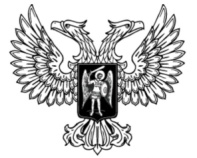 ДонецкАЯ НароднАЯ РеспубликАЗАКОНО СРЕДСТВАХ МАССОВОЙ ИНФОРМАЦИИПринят Постановлением Народного Совета 29 июня 2015 года(С изменениями, внесенными Законами от 04.09.2015 № 89-ІНС,от 10.02.2017 № 167-ІНС,от 22.12.2017 № 198-IНС,от 10.03.2018 № 220-IНС,от 01.02.2019 № 14-IIНС,от 27.12.2019 № 85-IIНС,от 28.12.2020 № 233-IIНС)Настоящий Закон регулирует общественные отношения в сфере организации деятельности средств массовой информации и устанавливает государственные гарантии их свободы в соответствии с Конституцией Донецкой Народной Республики.Глава 1. Общие положенияСтатья 1. Свобода массовой информацииВ Донецкой Народной Республике поиск, получение, производство и распространение массовой информации, учреждение средств массовой информации, владение, пользование и распоряжение ими, изготовление, приобретение, хранение и эксплуатация технических устройств и оборудования, сырья и материалов, предназначенных для производства и распространения продукции средств массовой информации, не подлежат ограничениям, за исключением ограничений, предусмотренных законодательством Донецкой Народной Республики о средствах массовой информации.Статья 2. Основные понятия, используемые в настоящем Законе1. В настоящем Законе используются следующие основные понятия:1) массовая информация – предназначенные для неограниченного круга лиц печатные, аудио-, аудиовизуальные и иные сообщения и материалы;2) средство массовой информации – периодическое печатное издание, сетевое издание, телеканал, радиоканал, телепрограмма, радиопрограмма, видеопрограмма, кинохроникальная программа, иная форма периодического распространения массовой информации под постоянным наименованием (названием);3) периодическое печатное издание – газета, журнал, альманах, бюллетень, иное издание, имеющее постоянное наименование (название), текущий номер и выходящее в свет не реже одного раза в год;4) радио-, теле-, видео-, кинохроникальная программа – совокупность периодических аудио-, аудиовизуальных сообщений и материалов (передач), имеющая постоянное наименование (название) и выходящая в свет (в эфир) не реже одного раза в год;5) тираж – количественный показатель издательской продукции, исчисляемый в экземплярах издания;6) продукция средств массовой информации – тираж или часть тиража отдельного номера периодического печатного издания, отдельный выпуск телеканала, радиоканала, радиопрограммы, телепрограммы, кинохроникальной программы, тираж или часть тиража, аудио- или видеозаписи программы, отдельный выпуск либо обновление сетевого издания, отдельный выпуск иного средства массовой информации;7) распространение продукции средства массовой информации – продажа, подписка, доставка, раздача периодического печатного издания, аудио- или видеозаписи программы, вещание телеканала, радиоканала (телевизионное вещание, радиовещание), вещание телепрограммы, радиопрограммы в составе соответственно телеканала, радиоканала, демонстрация кинохроникальной программы, предоставление доступа к сетевому изданию, иные способы распространения;8) специализированное средство массовой информации – такое средство массовой информации, для регистрации или распространения продукции которого настоящим Законом установлены специальные правила;9) редакция средства массовой информации – организация, учреждение, предприятие либо физическое лицо, объединение физических лиц, осуществляющие производство и выпуск средства массовой информации;10) главный редактор – лицо, возглавляющее редакцию (независимо от наименования должности) и принимающее окончательные решения в отношении производства и выпуска средства массовой информации;11) журналист – лицо, занимающееся редактированием, созданием, сбором или подготовкой сообщений и материалов для редакции зарегистрированного средства массовой информации, связанное с ней трудовыми или иными договорными отношениями либо занимающееся такой деятельностью внештатно или выполняет такую деятельность по поручению редакции;12) издатель – издательство, иное учреждение, предприятие (предприниматель), осуществляющее материально-техническое обеспечение производства продукции средства массовой информации, а также приравненное к издателю юридическое лицо или физическое лицо, для которого эта деятельность не является основной либо не служит главным источником дохода;13) распространитель – лицо, осуществляющее распространение продукции средства массовой информации по договору с редакцией, издателем или на иных законных основаниях;14) телеканал, радиоканал – сформированная в соответствии с сеткой вещания (программой передач) и выходящая в свет (эфир) под постоянным наименованием (названием) и с установленной периодичностью совокупность теле-, радиопрограмм и (или) соответственно иных аудиовизуальных, звуковых сообщений и материалов. Правила, установленные настоящим Законом и другими законодательными актами Донецкой Народной Республики для телепрограммы, радиопрограммы, применяются в отношении телеканала, радиоканала, если иное не установлено настоящим Законом;15) вещатель – юридическое лицо независимо от формы собственности и организационно-правовой формы или физическое лицо – предприниматель, осуществляющее телевизионное вещание и (или) радиовещание, интернет вещание, на основании лицензии на вещание;16) сетевое издание – сайт в информационно-телекоммуникационной сети интернет, зарегистрированный в качестве средства массовой информации в соответствии с настоящим Законом;17) радио-, телепередача – содержательно завершенная часть радио-, телепрограммы, которая имеет соответствующее название, объем трансляции, авторский знак, может быть использована независимо от других частей программы и рассматривается как целостный информационный продукт.(Пункт 17 части 1 статьи 2 введен Законом от 22.12.2017 № 198-IНС)Статья 3. Недопустимость цензуры1. Цензура массовой информации, то есть требование от редакции средства массовой информации со стороны должностных лиц, государственных органов, организаций, учреждений или общественных объединений предварительно согласовывать сообщения и материалы (кроме случаев, когда должностное лицо является автором или интервьюируемым), а равно наложение запрета на распространение сообщений и материалов, их отдельных частей, – не допускается.2. Создание и финансирование организаций, учреждений, органов или должностей, в задачи либо функции которых входит осуществление цензуры массовой информации, – не допускается.Статья 4. Недопустимость злоупотребления свободой массовой информации1. Не допускается использование средств массовой информации в целях совершения уголовно наказуемых деяний, для разглашения сведений, составляющих государственную или иную специально охраняемую законом тайну, для распространения материалов, содержащих публичные призывы к осуществлению террористической деятельности или публично оправдывающих терроризм, других экстремистских материалов, а также материалов, пропагандирующих порнографию, культ насилия и жестокости, и материалов, содержащих нецензурную брань.2. Запрещается использование в радио-, теле-, видео-, кинопрограммах, документальных и художественных фильмах, а также в информационных компьютерных файлах и программах обработки информационных текстов, относящихся к специальным средствам массовой информации, скрытых вставок и иных технических приемов и способов распространения информации, воздействующих на подсознание людей и (или) оказывающих вредное влияние на их здоровье.3. Запрещается распространение информации об общественном объединении или иной организации, включенных в опубликованный перечень общественных и религиозных объединений, иных организаций, в отношении которых судом принято вступившее в законную силу решение о ликвидации или запрете деятельности по основаниям, предусмотренным законодательством Донецкой Народной Республики без указания на то, что соответствующее общественное объединение или иная организация ликвидированы или их деятельность запрещена.4. Запрещается распространение в средствах массовой информации, а также в информационно-телекоммуникационных сетях сведений о способах, методах разработки, изготовления и использования, местах приобретения наркотических средств, психотропных веществ и их прекурсоров, пропаганда каких-либо преимуществ использования отдельных наркотических средств, психотропных веществ, их аналогов и прекурсоров, а также распространение иной информации, распространение которой запрещено законодательством Донецкой Народной Республики.5. Порядок сбора информации журналистами та территории (объекте) проведения контртеррористической операции, операций и мероприятий, проводимых республиканским органом исполнительной власти, который реализует государственную политику в сфере обеспечения безопасности Донецкой Народной Республики и другими уполномоченными республиканскими органами исполнительной власти определяется руководителем контртеррористической операции и другими уполномоченными лицами.6. При освещении контртеррористической операции, операций и мероприятий, проводимых республиканским органом исполнительной власти, который реализует государственную политику в сфере обеспечения безопасности Донецкой Народной Республики и другими уполномоченными республиканскими органами исполнительной власти запрещается распространение в средствах массовой информации сведений о специальных средствах, технических приемах и тактике проведения такой операции, если их распространение может препятствовать проведению контртеррористической операции, операций и мероприятий проводимых республиканским органом исполнительной власти, который реализует государственную политику в сфере обеспечения безопасности Донецкой Народной Республики и другими уполномоченными республиканскими органами исполнительной власти или поставить под угрозу жизнь и здоровье людей. Сведения о сотрудниках специальных подразделений, лицах, оказывающих содействие в проведении такой операции, выявлении, предупреждении, пресечении и раскрытии террористического акта или иной угрозы, и о членах семей указанных лиц могут быть преданы огласке в соответствии с законодательством Донецкой Народной Республики о государственной тайне и персональных данных.7. Запрещается распространение в средствах массовой информации, а также в информационно-телекоммуникационных сетях информации о несовершеннолетнем, пострадавшем в результате противоправных действий (бездействия), включая фамилии, имена, отчества, фото- и видеоизображения такого несовершеннолетнего, его родителей и иных законных представителей, дату рождения такого несовершеннолетнего, аудиозапись его голоса, место его жительства или место временного пребывания, место его учебы или работы, иную информацию, позволяющую прямо или косвенно установить личность такого несовершеннолетнего, за исключением случаев, предусмотренных пунктами 1-3 части четвертой статьи 51 настоящего Закона.8. Запрещается распространение в средствах массовой информации, а также в информационно-телекоммуникационных сетях сведений, содержащих инструкции по самодельному изготовлению взрывчатых веществ и взрывных устройств.Статья 5. Законодательство о средствах массовой информации1. Законодательство Донецкой Народной Республики о средствах массовой информации основывается на Конституции Донецкой Народной Республики, состоит из настоящего Закона и издаваемых в соответствии с ним иных нормативных правовоых актов Донецкой Народной Республики.2. При введении на территории Донецкой Народной Республики особых правовых режимов, деятельность средств массовой информации регулируется настоящим Законом, а также Законом Донецкой Народной Республики от 24.03.2015 года № 23-IНС «Об особых правовых режимах».3. Если межгосударственным договором, заключенным Донецкой Народной Республикой, предусмотрены для организации и деятельности средств массовой информации иные правила, чем установленные настоящим Законом, применяются правила межгосударственного договора.Статья 6. Применение Закона1. Настоящий Закон применяется в отношении средств массовой информации, учреждаемых в Донецкой Народной Республике, а для создаваемых за ее пределами – лишь в части, касающейся распространения их продукции в Донецкой Народной Республике.2. Сфера действия настоящего Закона распространяется на всех физических и юридических лиц, независимо от их формы собственности или гражданства, если иное не предусмотрено законодательством Донецкой Народной Республики.Статья 7. Собственность государства на теле-, радиовещание1. Радиочастоты являются исключительной собственностью государства и передаются только в пользование. Соглашения или действия, которые в прямой или скрытой форме нарушают право собственности государства на радиочастоты, являются недействительными. Вопросы владения, пользования и распоряжения радиочастотами находятся в ведении Донецкой Народной Республики.(Часть 1 статьи 7 с изменениями, внесенными в соответствии с Законом от 10.03.2018 № 220-IНС)2. Радиочастоты не могут быть предметом купли, продажи, дарения, наследования, вклада, залога или отчуждения в иной форме.(Часть 2 статьи 7 с изменениями, внесенными в соответствии с Законом от 10.03.2018 № 220-IНС)3. Право пользования радиочастотами, используемыми для нужд телевизионного вещания и радиовещания, осуществляется на основании лицензии на вещание, выданной в порядке, установленном настоящим Законом, и разрешения на эксплуатацию радиоэлектронного средства вещания, выданного в порядке, установленном Законом Донецкой Народной Республики от 21 августа 2015 года № 87-IНС «О радиочастотном ресурсе».(Часть 3 статьи 7 изложена в новой редакции в соответствии с Законом от 10.03.2018 № 220-IНС)Статья 8. Государственная информационная система в сфере средств массовой информации1. В целях предоставления физическим и юридическим лицам, органам государственной власти, органам местного самоуправления актуальной информации о зарегистрированных средствах массовой информации, о лицах, осуществляющих деятельность в сфере средств массовой информации (учредителях, редакциях, главных редакторах, издателях, вещателях, распространителях, информационных агентствах), обеспечения получения от заинтересованных лиц и направления им документов, предусмотренных настоящим Законом, в форме электронных документов с использованием информационно-телекоммуникационных технологий, в том числе посредством обеспечения авторизованного доступа к подсистеме «личный кабинет», создается и функционирует государственная информационная система в сфере средств массовой информации.2. Создание государственной информационной системы в сфере средств массовой информации осуществляется республиканским органом исполнительной власти, уполномоченным Правительством Донецкой Народной Республики.3. Порядок функционирования государственной информационной системы в сфере средств массовой информации, ее структура и условия предоставления содержащейся в ней информации устанавливаются Правительством Донецкой Народной Республики.4. Информация, содержащаяся в государственной информационной системе в сфере средств массовой информации, в обязательном порядке должна включать в себя:1) сведения из реестра зарегистрированных средств массовой информации;2) сведения из реестра лицензий на телевизионное вещание, радиовещание;3) сведения о законодательстве Донецкой Народной Республики о средствах массовой информации;4) иные установленные Правительством Донецкой Народной Республики сведения в сфере средств массовой информации.(Статья 8 с изменениями, внесенными в соответствии с Законом от 01.02.2019 № 14-IIНС)Глава 2. Организация деятельности средств массовой информацииСтатья 9. Учредитель1. Учредителями телеканалов, радиоканалов, юридических лиц, осуществляющих вещание являются Народный Совет Донецкой Народной Республики, республиканские органы исполнительной власти.2. Учредителем (соучредителем) иных средств массовой информации может быть физическое лицо, объединение физических лиц, организация, независимо от организационно-правовой формы, органы государственной власти, а также органы местного самоуправления. 3. Не может выступать учредителем (соучредителем):1) лицо, не достигшее восемнадцатилетнего возраста, либо отбывающее наказание в местах лишения свободы по приговору суда, либо лицо, признанное судом недееспособным;2) объединение физических лиц, предприятие, учреждение, организация, деятельность которых запрещена законодательством Донецкой Народной Республики.Статья 10. Регистрация средства массовой информации1. Редакция средства массовой информации осуществляет свою деятельность после его регистрации, за исключением случаев освобождения от регистрации, предусмотренных настоящим Законом.2. Сайт в информационно-телекоммуникационной сети интернет может быть зарегистрирован как сетевое издание в соответствии с настоящим Законом. Сайт в информационно-телекоммуникационной сети интернет, не зарегистрированный в качестве средства массовой информации, средством массовой информации не является.3. Заявление о регистрации средства массовой информации, продукция которого предназначена для распространения преимущественно на всей территории Донецкой Народной Республики и за ее пределами, подается учредителем в республиканский орган исполнительной власти, уполномоченный Правительством Донецкой Народной Республики.4. Учредителю или лицу, им уполномоченному, высылается или выдается уведомление о приеме такого заявления и необходимых документов с указанием даты их поступления. Рассмотрение заявления о регистрации средства массовой информации и принятие соответствующего решения осуществляются регистрирующим органом в месячный срок с указанной даты.5. Средство массовой информации считается зарегистрированным со дня принятия регистрирующим органом решения о регистрации средства массовой информации.6. На основании решения о регистрации средства массовой информации заявителю выдается свидетельство о регистрации средства массовой информации. Свидетельство о регистрации средства массовой информации оформляется на бланке, являющемся документом строгой отчетности и защищенной от подделок полиграфической продукцией, по форме, установленной республиканским органом исполнительной власти, уполномоченным Правительством Донецкой Народной Республики.7. Регистрирующий орган ведет реестр зарегистрированных средств массовой информации в порядке, установленном республиканским органом исполнительной власти, уполномоченным Правительством Донецкой Народной Республики.8. Информация, содержащаяся в реестре зарегистрированных средств массовой информации, является открытой и доступной для ознакомления с ней любых физических лиц, организаций, независимо от организационно-правовой формы, за исключением случаев, если доступ к такой информации ограничен в соответствии с законодательством Донецкой Народной Республики.9. Сведения о конкретном средстве массовой информации предоставляются регистрирующим органом бесплатно в течение пяти рабочих дней со дня получения заявления о предоставлении таких сведений.10. Сведения о конкретном средстве массовой информации направляются в письменной форме или в форме электронного документа, подписанного в соответствии с законодательством Донецкой Народной Республики электронной подписью.11. Учредитель сохраняет за собой право приступить к производству продукции средства массовой информации в течение одного года со дня выдачи свидетельства о регистрации. В случае пропуска этого срока свидетельство о регистрации средства массовой информации признается недействительным.(Статья 10 с изменениями, внесенными в соответствии с Законом от 01.02.2019 № 14-IIНС)Статья 11. Недопустимость повторной регистрации1. Зарегистрированное средство массовой информации не может быть повторно зарегистрировано в том же или ином регистрирующем органе.2. В случае установления судом факта повторной регистрации законной признается первая по дате регистрация.Статья 12. Заявление о регистрации1. В заявлении о регистрации средства массовой информации должны быть указаны:1) сведения об учредителе или соучредителях средств массовой информации, указанных в части 2 статьи 9 настоящего Закона, обусловленные требованиями настоящего Закона;(В пункт 1 части 1 статьи 12 внесены изменения в соответствии с Законом от 04.09.2015 № 89-ІНС)2) наименование (название) средства массовой информации;3) язык (языки);4) адрес редакции;5) форма периодического распространения массовой информации;6) предполагаемая территория распространения продукции;7) примерная тематика и (или) специализация;8) предполагаемые периодичность выпуска, максимальный объем средства массовой информации;9) источники финансирования;10) сведения о том, в отношении каких других средств массовой информации заявитель является учредителем, собственником, главным редактором (редакцией), издателем или распространителем;11) доменное имя сайта, страницы в электронной информационно-телекоммуникационной сети интернет для сетевого издания;2. К заявлению прилагается документ, удостоверяющий уплату республиканской пошлины, а также документы, подтверждающие соблюдение заявителем при учреждении средства массовой информации требований, установленных настоящим Законом. Перечень таких документов утверждается Правительством Донецкой Народной Республики.(Часть 2 статьи 12 с изменениями, внесенными в соответствии с Законом от 01.02.2019 № 14-IIНС)(Часть 2 статьи 12 с изменениями, внесенными в соответствии с Законом от 10.03.2018 № 220-IНС)3. Предъявление иных требований при регистрации средства массовой информации запрещается.Статья 13. Перерегистрация и уведомление1. Смена учредителя или изменение состава соучредителей средств массовой информации, указанных в части 2 статьи 9 настоящего Закона, а равно наименования (названия), языка, формы периодического распространения массовой информации, территории распространения его продукции допускается лишь при условии перерегистрации средства массовой информации.(В часть 1 статьи 13 внесены изменения в соответствии с Законом 
от 04.09.2015 № 89-ІНС)2. Перерегистрация средств массовой информации осуществляется в том же порядке, что и их регистрация.3. Перерегистрация средства массовой информации, деятельность которого прекращена судом, не допускается.4. При изменении местонахождения редакции, доменного имени сайта в информационно-телекоммуникационной сети интернет для сетевого издания, периодичности выпуска и максимального объема средства массовой информации учредитель обязан в месячный срок письменно уведомить об этом регистрирующий орган.Статья 14. Освобождение от регистрацииНе требуется регистрация:1) средств массовой информации, учреждаемых органами государственной власти и органами местного самоуправления исключительно для издания их официальных сообщений и материалов, а также нормативных правовых актов;2) периодических печатных изданий тиражом менее пятисот экземпляров;(Пункт 2 части 1 статьи 14 с изменениями, внесенными в соответствии с Законом от 10.03.2018 № 220-IНС)3) радио- и телепрограмм, распространяемых по кабельным сетям, ограниченным помещением и территорией одного государственного учреждения, одной образовательной организации или одного промышленного предприятия либо имеющим не более десяти абонентов;4) аудио- и видеопрограмм, распространяемых в записи тиражом не более десяти экземпляров.Статья 15. Отказ в регистрации1. Отказ в регистрации средства массовой информации возможен только по следующим основаниям:1) если заявление подано от имени физического лица, объединения физических лиц, предприятия, учреждения, организации, не обладающих правом на учреждение средств массовой информации в соответствии с настоящим Законом;2) если указанные в заявлении сведения не соответствуют действительности;3) если наименование (название), примерная тематика и (или) специализация средства массовой информации представляют злоупотребление свободой массовой информации в смысле части первой статьи 4 настоящего Закона;4) если регистрирующим органом ранее зарегистрировано средство массовой информации с теми же наименованием (названием) и формой распространения массовой информации.2. Извещение об отказе в регистрации направляется заявителю в письменной форме с указанием оснований отказа, предусмотренных настоящим Законом.3. Заявление о регистрации средства массовой информации возвращается заявителю без рассмотрения, с указанием основания возврата:1) если заявление подано с нарушением требований части третей статьи 9 или части первой статьи 12 настоящего Закона;2) если заявление от имени учредителя подано лицом, не имеющим на то полномочий;3) если не уплачена республиканская пошлина.(Пункт 3 части 3 статьи 15 с изменениями, внесенными в соответствии с Законом от 10.03.2018 № 220-IНС)4. После устранения нарушений заявление принимается к рассмотрению.Статья 16. Республиканская пошлина(Наименование статьи 16 изложено в новой редакции в соответствии с Законом от 10.03.2018 № 220-IНС)1. За государственную регистрацию средства массовой информации, за выдачу дубликата свидетельства о государственной регистрации, за внесение изменений в свидетельство о регистрации уплачивается республиканская пошлина в размерах и порядке, которые установлены законодательством Донецкой Народной Республики.(Часть 1 статьи 16 с изменениями, внесенными в соответствии с Законом от 10.03.2018 № 220-IНС)2. Учредители, указанные в части 1 статьи 9 освобождаются от уплаты республиканской пошлины.(Часть 2 статьи 16 с изменениями, внесенными в соответствии с Законом от 04.09.2015 № 89-ІНС, от 10.03.2018 № 220-IНС)Статья 17. Признание свидетельства о регистрации недействительным1. Свидетельство о регистрации средства массовой информации может быть признано недействительным судом по заявлению регистрирующего органа в случаях, если:(Абзац первый части 1 статьи 17 изложен в новой редакции в соответствии с Законом от 10.03.2018 № 220-IНС)1) свидетельство о регистрации получено обманным путем;2) средство массовой информации не выходит в свет (в эфир) более одного года;3) устав редакции или заменяющий его договор не принят и (или) не утвержден в течение трех месяцев со дня первого выхода в свет (в эфир) данного средства массовой информации;4) имела место повторная регистрация данного средства массовой информации.11. Если учредитель в месячный срок письменно не уведомил регистрирующий орган об изменениях, указанных в части 4 статьи 13 настоящего Закона, регистрирующий орган в течение десяти рабочих дней с момента выявления изменений принимает решение о признании свидетельства о регистрации средства массовой информации недействительным.Принятое решение вручается (направляется) учредителю с указанием оснований признания свидетельства недействительным в течение десяти рабочих дней от даты принятия решения.Решение регистрирующего органа о признании свидетельства о регистрации средства массовой информации недействительным может быть обжаловано в суде в течение четырнадцати календарных дней со дня его получения. (Часть 11 статьи 17 введена Законом от 10.03.2018 № 220-IНС)2. При признании свидетельства о государственной регистрации недействительным республиканская пошлина возврату не подлежит.(Часть 2 статьи 17 с изменениями, внесенными в соответствии с Законом от 10.03.2018 № 220-IНС)Статья 18. Прекращение и приостановление деятельности1. Деятельность средства массовой информации может быть прекращена или приостановлена только по решению учредителя либо в судебном порядке по результатам рассмотрения иска регистрирующего органа.2. Учредитель имеет право прекратить или приостановить деятельность средства массовой информации исключительно в случаях и порядке, предусмотренных уставом редакции или договором между учредителем и редакцией (главным редактором).3. Основанием для прекращения судом деятельности средства массовой информации являются неоднократные в течение двенадцати месяцев нарушения редакцией требований статьи 4 настоящего Закона, по поводу которых регистрирующим органом делались письменные предупреждения учредителю и (или) редакции (главному редактору), а равно неисполнение постановления суда о приостановлении деятельности средства массовой информации за нарушения требований настоящего Закона.4. Деятельность средства массовой информации может быть также прекращена по основаниям и в порядке, предусмотренном законодательством Донецкой Народной Республики о противодействии экстремистской деятельности.5. Основанием для приостановления судом (судьей) деятельности средства массовой информации может служить только необходимость обеспечения иска, предусмотренного частью первой настоящей статьи.6. Прекращение деятельности средства массовой информации влечет недействительность свидетельства о его регистрации и устава редакции.Статья 19. Приостановление выпуска средства массовой информации за нарушение законодательства Донецкой Народной Республики о средствах массовой информации1. Выпуск средства массовой информации за нарушение законодательства Донецкой Народной Республики о средствах массовой информации приостанавливается по предписанию межведомственной комиссии, в состав которой входят по одному представителю от Главы Донецкой Народной Республики, Народного Совета Донецкой Народной Республики, республиканского органа исполнительной власти, который реализует государственную политику в сфере обеспечения государственной безопасности, республиканского органа исполнительной власти, который реализует государственную политику в сфере массовых коммуникаций, республиканского органа исполнительной власти, который реализует государственную политику в области контроля и надзора в сфере использования информационных технологий и связи, в порядке, установленном Правительством Донецкой Народной Республики.(Часть 1 статьи 19 с изменениями, внесенными в соответствии с Законом от 01.02.2019 № 14-IIНС)2. По обращению органа государственной власти либо по собственной инициативе межведомственная комиссия, выдает предписание о приостановлении выпуска средства массовой информации (далее – предписание) при обнаружении нарушения законодательства Донецкой Народной Республики о средствах массовой информации главным редактором или редакцией радио – и (или) телепрограммы, периодического печатного издания, иной организацией, осуществляющей выпуск средства массовой информации.3. Межведомственная комиссия в течение суток приостанавливает выпуск средства массовой информации с одновременным вынесением предписания с указанием основания приостановления выпуска средства массовой информации и срока, необходимого для устранения нарушения, которое в течение суток доводится средству массовой информации в письменной форме.4. Средство массовой информации может обжаловать предписание в суд, в порядке, установленном законодательством Донецкой Народной Республики.Статья 20. Приостановление выпуска средства массовой информации за нарушение законодательства Донецкой Народной Республики о выборах и референдумах1. Если в период избирательной кампании, кампании референдума после вступления в силу решения суда о привлечении главного редактора или редакции радио- и телепрограммы, периодического печатного издания, иной организации, осуществляющей выпуск средства массовой информации (далее – организация, осуществляющая выпуск средства массовой информации), к административной ответственности за нарушение законодательства Донецкой Народной Республики о выборах и референдумах этот главный редактор или эта организация допустит повторное нарушение законодательства Донецкой Народной Республики о выборах и референдумах, Центральная избирательная комиссия Донецкой Народной Республики, вправе обратиться в республиканский орган исполнительной власти, осуществляющий регистрацию средств массовой информации, с представлением о приостановлении выпуска средства массовой информации, использованного в целях совершения указанных нарушений. Указанный республиканский орган исполнительной власти в пятидневный срок, но не позднее дня, предшествующего дню голосования, а в день, предшествующий дню голосования, и в день голосования немедленно осуществляет с привлечением заинтересованных лиц проверку фактов, изложенных в представлении, и обращается в суд с заявлением о приостановлении выпуска средства массовой информации, использованного в целях совершения указанных нарушений, либо направляет в соответствующую избирательную комиссию мотивированный отказ от обращения в суд с указанным заявлением. Мотивированный отказ от обращения в суд с заявлением о приостановлении выпуска средства массовой информации не препятствует применению к организации, осуществляющей выпуск указанного средства массовой информации, иных мер ответственности, предусмотренных законодательством Донецкой Народной Республики, включая предупреждение.2. Республиканский орган исполнительной власти, осуществляющий регистрацию средств массовой информации, не вправе отказаться от обращения в суд на основании представления соответствующей избирательной комиссии о приостановлении выпуска средства массовой информации, если главным редактором или организацией, осуществляющей выпуск средства массовой информации, в период одной избирательной кампании, кампании референдума совершено более двух нарушений законодательства Донецкой Народной Республики о выборах и референдумах, повлекших назначение административного наказания на основании вступивших в законную силу решений суда.3. Рассмотрение судом указанных в настоящей статье заявлений о приостановлении выпуска средства массовой информации осуществляется в порядке и сроки, которые установлены законодательством Донецкой Народной Республики для производства по делам о защите избирательных прав и права на участие в референдуме граждан Донецкой Народной Республики.4. Приостановление выпуска средства массовой информации по предусмотренным настоящей статьей основаниям осуществляется судом на срок до момента окончания голосования на выборах, референдуме, а в случае, если проводится повторное голосование, – до момента окончания повторного голосования.5. В целях настоящей статьи нарушением главным редактором или организацией, осуществляющей выпуск средства массовой информации, законодательства Донецкой Народной Республики о выборах и референдумах признается нарушение этим главным редактором или этой организацией установленного указанным законодательством порядка информирования избирателей, участников референдума, проведения предвыборной агитации, агитации по вопросам референдума, предусмотренное законодательством Донецкой Народной Республики об административных правонарушениях.6. Для целей настоящей статьи не признается нарушением законодательства Донецкой Народной Республики о выборах и референдумах распространение в средстве массовой информации материалов и сообщений, за содержание которых главный редактор или организация, осуществляющая выпуск средства массовой информации, не несет ответственности в соответствии с законодательством Донецкой Народной Республики о средствах массовой информации.Статья 21. Возникновение прав и обязанностейПрава и обязанности учредителя и редакции, предусмотренные настоящим Законом, возникают с момента регистрации средства массовой информации, а предусмотренные уставом редакции – с момента его утверждения. Учредитель, редакция, издатель, распространитель могут дополнительно установить на договорной основе взаимные права и обязанности. Положения устава и договоров не должны противоречить настоящему Закону, другим законам и иным нормативным правовым актам Донецкой Народной Республики. Статья 22. Статус учредителя1. Учредитель утверждает устав редакции и (или) заключает договор с редакцией средства массовой информации (главным редактором).2. Учредитель вправе обязать редакцию поместить бесплатно и в указанный срок сообщение или материал от его имени (заявление учредителя). Максимальный объем заявления учредителя определяется в уставе редакции, ее договоре либо ином соглашении с учредителем. По претензиям и искам, связанным с заявлением учредителя, ответственность несет учредитель. Если принадлежность указанного сообщения или материала учредителю не оговорена редакцией, она выступает соответчиком.3. Учредитель не вправе вмешиваться в деятельность средства массовой информации, за исключением случаев, предусмотренных настоящим Законом, уставом редакции, договором между учредителем и редакцией (главным редактором).4. Учредитель (соучредитель) средств массовой информации, указанных в части 2 статьи 9 настоящего Закона, может передать свои права и обязанности третьему лицу с согласия редакции и соучредителей. В случае ликвидации или реорганизации учредителя его права и обязанности в полном объеме переходят к редакции, если иное не предусмотрено уставом редакции.(В часть 4 статьи 22 внесены изменения в соответствии с Законом 
от 04.09.2015 № 89-ІНС)5. Учредитель может выступать в качестве редакции, издателя, распространителя, собственника имущества редакции.Статья 23. Статус редакции1. Редакция осуществляет свою деятельность на основе профессиональной самостоятельности.2. Редакция может быть юридическим лицом, самостоятельным хозяйствующим субъектом, организованным в любой допускаемой законом форме. Если редакция зарегистрированного средства массовой информации организуется в качестве предприятия, то она подлежит также регистрации в соответствии с законодательством Донецкой Народной Республики, регулирующем регистрацию юридических лиц, и помимо производства и выпуска средства массовой информации вправе осуществлять в установленном порядке иную, не запрещенную законодательством Донецкой Народной Республики деятельность.3. Редакции средств массовой информации, указанных в части 2 статьи 9 настоящего Закона, могут выступать в качестве учредителей средств массовой информации, издателей, распространителей, собственников имущества редакции.(В часть 3 статьи 23 внесены изменения в соответствии с Законом 
от 04.09.2015 № 89-ІНС)4. Редакцией руководит главный редактор, который осуществляет свои полномочия на основе настоящего Закона, устава редакции, договора между учредителем и редакцией (главным редактором). Главный редактор представляет редакцию в отношениях с учредителем, издателем, распространителем, физическими лицами, объединениями физических лиц, предприятиями, учреждениями, организациями, государственными органами, а также в суде. Он несет ответственность за выполнение требований, предъявляемых к деятельности средства массовой информации настоящим Законом, другими законами и иными нормативными правовыми актами Донецкой Народной Республики.Статья 24. Устав редакции1. Устав редакции средства массовой информации принимается на общем собрании коллектива журналистов – штатных сотрудников редакции большинством голосов при наличии не менее двух третей его состава и утверждается учредителем.2. В уставе редакции должны быть определены:1) взаимные права и обязанности учредителя, редакции, главного редактора;2) полномочия коллектива журналистов – штатных сотрудников редакции;3) порядок назначения (избрания) главного редактора, редакционной коллегии и (или) иных органов управления редакцией;4) основания и порядок прекращения и приостановления деятельности средства массовой информации;5) передача и (или) сохранение права на наименование (название), иные юридические последствия смены учредителя или изменения состава соучредителей средств массовой информации, указанных в части 2 статьи 9 настоящего Закона, прекращения деятельности средства массовой информации, ликвидации или реорганизации редакции, изменения ее организационно-правовой формы;(В пункт 5 части 2 статьи 24 внесены изменения в соответствии с Законом от 04.09.2015 № 89-ІНС)6) порядок утверждения и изменения устава редакции, а также иные положения, предусмотренные настоящим Законом, другими законами и иными нормативными правовыми актами Донецкой Народной Республики.3. До утверждения устава редакции, а также, если редакция состоит менее чем из десяти человек, ее отношения с учредителем, включая вопросы, перечисленные в пунктах 1-5 части второй настоящей статьи, могут определяться заменяющим устав договором между учредителем и редакцией (главным редактором).4. Устав редакции, организуемой в качестве предприятия, может являться одновременно уставом данного предприятия. В этом случае устав редакции должен соответствовать также законодательству Донецкой Народной Республики о хозяйственных обществах.5. Копия устава редакции или заменяющего его договора направляется в регистрирующий орган не позднее трех месяцев со дня первого выхода в свет (в эфир) данного средства массовой информации. При этом редакция вправе оговорить, какие сведения, содержащиеся в ее уставе или заменяющем его договоре, составляют коммерческую тайну.Статья 25. Статус издателя1. Издатель осуществляет свои права и несет обязанности в соответствии с настоящим Законом, другими законами и иными нормативными правовыми актами Донецкой Народной Республики.(Часть 1 статьи 25 с изменениями, внесенными в соответствии с Законом от 10.03.2018 № 220-IНС)2. Издатели средств массовой информации, указанных в части 2 статьи 9 настоящего Закона, могут выступать в качестве учредителей средств массовой информации, редакций, распространителей, собственников имущества редакции.(В часть 2 статьи 25 внесены изменения в соответствии с Законом 
от 04.09.2015 № 89-ІНС)Статья 26. Договоры1. Договором между соучредителями средств массовой информации, указанных в части 2 статьи 9 настоящего Закона, определяются их взаимные права, обязанности, ответственность, порядок, условия и юридические последствия изменения состава соучредителей, процедура разрешения споров между ними.(В часть 1 статьи 26 внесены изменения в соответствии с Законом 
от 04.09.2015 № 89-ІНС)2. Договором между учредителем и редакцией (главным редактором) определяются производственные, имущественные и финансовые отношения между ними: порядок выделения и использования средств на содержание редакции, распределения прибыли, образования фондов и возмещения убытков, обязательства учредителя по обеспечению надлежащих производственных и социально-бытовых условий жизни и труда сотрудников редакции. Стороной в договоре с редакцией может быть каждый соучредитель средств массовой информации, указанных в части 2 статьи 9 настоящего Закона, в отдельности либо все соучредители вместе.(В часть 2 статьи 26 внесены изменения в соответствии с Законом
от 04.09.2015 № 89-ІНС)3. Договором между редакцией и издателем определяются производственные, имущественные и финансовые отношения между ними, взаимное распределение издательских прав, обязательства издателя по материально-техническому обеспечению производства продукции средства массовой информации и ответственность сторон.4. Учредитель, редакция (главный редактор) и издатель могут заключать также иные договоры между собой, а также с распространителем.Статья 27. Информационные агентства1. Информационным агентством является организация, осуществляющая сбор и оперативное распространение информации. 2. При применении настоящего Закона в отношении информационных агентств, на них одновременно распространяется статус редакции, права и обязанности которой возникают с момента государственной регистрации информационного агентства в качестве средства массовой информации, издателя и распространителя.3. Бюллетень, вестник, иное издание или программа с постоянным наименованием (названием), которые основываются информационным агентством, регистрируется в порядке, установленном настоящим Законом.4. При распространении сообщений и материалов информационного агентства другим средством массовой информации ссылка на информационное агентство обязательна.Глава 3. Распространение массовой информацииСтатья 28. Порядок распространения1. Воспрепятствование осуществляемому на законном основании распространению продукции средств массовой информации со стороны физических лиц, объединений физических лиц, должностных лиц, предприятий, учреждений, организаций, государственных органов – не допускается.2. Распространение продукции средства массовой информации считается коммерческим, если за нее взимается плата. Продукция, предназначенная для некоммерческого распространения, должна иметь пометку «Бесплатно» и не может быть предметом коммерческого распространения.3. Демонстрация видеозаписей программ в жилых помещениях, а равно снятие единичных копий с них, если при этом не взимается плата прямо или косвенно, не считается распространением продукции средства массовой информации в смысле настоящего Закона.4. Розничная продажа, в том числе с рук, тиража периодических печатных изданий не подлежит ограничениям, за исключением предусмотренных настоящим Законом. Розничная продажа тиража периодических печатных изданий в местах, не являющихся общедоступными, – помещениях и иных объектах, в отношении которых собственником или лицом, уполномоченным управлять его имуществом, установлен особый режим пользования, – допускается не иначе как с согласия указанных лиц.5. В случае нарушения редакцией, издателем или распространителем имущественных либо личных неимущественных прав авторов и в иных случаях, предусмотренных законодательством Донецкой Народной Республики, распространение продукции средства массовой информации может быть прекращено по решению суда.6. Распространение продукции средства массовой информации, осуществляемое с нарушением требований, установленных законодательством Донецкой Народной Республики, может быть прекращено судом на основании заявления республиканского органа исполнительной власти, который реализует государственную политику в сфере массовых коммуникаций, Народного Совета Донецкой Народной Республики, Правительства Донецкой Народной Республики, Главы Донецкой Народной Республики. При этом распространение указанной продукции может быть приостановлено судом в целях необходимости обеспечения иска, предусмотренного настоящей частью.(Часть 6 статьи 28 с изменениями, внесенными в соответствии с Законом от 01.02.2019 № 14-IIНС)Статья 29. Выход в свет (в эфир)Распространение продукции средства массовой информации допускается только после того, как главным редактором дано разрешение на выход в свет (в эфир).Статья 30. Выходные данные 1. Каждый выпуск периодического печатного издания должен содержать следующие сведения:1) наименование (название) издания;2) учредитель (соучредители);3) фамилия, инициалы главного редактора;4) порядковый номер выпуска и дата его выхода в свет, а для газет – также время подписания в печать (установленное по графику и фактическое);5) индекс для изданий, распространяемых через предприятия связи;6) тираж;7) цена, либо пометка «Свободная цена», либо пометка «Бесплатно»;8) адреса редакции, издателя, типографии;9) знак информационной продукции в случаях, предусмотренных законодательством Донецкой Народной Республики.2. Вещание телеканала, радиоканала должно сопровождаться объявлением (не реже четырех раз в сутки при непрерывном вещании) наименования (названия) телеканала или радиоканала. Каждый выход в эфир телепрограммы, радиопрограммы должен сопровождаться объявлением наименования (названия) телепрограммы или радиопрограммы. При демонстрации кинохроникальных программ и при каждом выходе в эфир радиопрограмм, телепрограмм они должны сопровождаться сообщением об ограничении их распространения, телепрограммы, равно как и кинохроникальные программы, также знаком информационной продукции в случаях, предусмотренных законодательством Донецкой Народной Республики.3. Каждая копия радио-, теле-, видео- или кинохроникальной программы должна содержать следующие сведения:1) наименование (название) программы;2) дата выхода в свет (в эфир) и номер выпуска;3) фамилия, инициалы главного редактора;4) тираж;5) редакция и ее адрес;6) цена, либо пометка «Свободная цена», либо пометка «Бесплатно»;7) знак информационной продукции в случаях, предусмотренных законодательством Донецкой Народной Республики.4 Сообщения и материалы информационного агентства должны сопровождаться его наименованием (названием).5. Зарегистрированное средство массовой информации обязано указывать в выходных данных зарегистрировавший его орган и регистрационный номер.Статья 31. Тираж1. Тираж периодического печатного издания, аудио-, видео-, кинохроникальной программы определяется главным редактором по согласованию с издателем.2. Изъятие, а равно уничтожение тиража или его части допускается не иначе как по вступившему в силу решению суда.Статья 32. Лицензия на вещание1. Телевизионное вещание, радиовещание (далее также – вещание) осуществляются вещателем на основании лицензии на вещание, выданной государственным органом исполнительной власти, уполномоченным на то Правительством Донецкой Народной Республики (далее – лицензирующий орган). Получение лицензии на вещание не требуется в случае, если распространение телеканала или радиоканала осуществляется в неизменном виде по договору с вещателем, имеющим лицензию на вещание телеканала, радиоканала.2. К отношениям, связанным с осуществлением лицензирования телевизионного вещания, радиовещания, применяются положения Закона Донецкой Народной Республики от 27.02.2015 года № 18-IНС «О лицензировании отдельных видов хозяйственной деятельности», с учетом особенностей, установленных настоящим Законом.3. Вещатель, являющийся редакцией телеканала или радиоканала, в соответствии с лицензией на вещание вправе осуществлять распространение телеканала или радиоканала на всей территории Донецкой Народной Республики в любых средах вещания, в том числе осуществлять наземное эфирное вещание, спутниковое вещание, кабельное вещание (универсальная лицензия).4. Вещатель, не являющийся редакцией телеканала или радиоканала, в соответствии с лицензией на вещание вправе осуществлять распространение телеканала или радиоканала на территории Донецкой Народной Республики в определенных среде или средах вещания в пределах прав, полученных таким вещателем в установленном порядке от редакции телеканала или радиоканала.5. Выделение конкретных радиочастот для вещания с использованием ограниченного радиочастотного ресурса (наземного эфирного вещания, спутникового вещания) осуществляется в порядке, установленном Правительством Донецкой Народной Республики и предусматривающем, в том числе проведение торгов (конкурса, аукциона).6. Форма, порядок и условия проведения торгов (конкурса, аукциона), порядок взимания единовременной платы за право осуществлять наземное эфирное вещание, спутниковое вещание с использованием конкретных радиочастот устанавливаются Правительством Донецкой Народной Республики.7. Сведения об используемых радиочастотах, о позиции телеканала или радиоканала в мультиплексе (распространение нескольких телеканалов и радиоканалов с использованием одной радиочастоты), параметрах спутникового вещания вносятся лицензирующим органом в лицензию вещателя, а в случаях проведения торгов (конкурса, аукциона) в лицензию вещателя – победителя торгов в порядке, установленном статьей 36 настоящего Закона. Одновременно с указанными сведениями в лицензию вещателя – победителя торгов также вносится заявленная при проведении торгов (конкурса, аукциона) программная концепция вещания.8. В лицензии на телевизионное вещание, радиовещание указываются:1) сведения, предусмотренные Законом Донецкой Народной Республики от 27.02.2015 года № 18-IНС «О лицензировании отдельных видов хозяйственной деятельности»;2) наименование (название) распространяемого телеканала или радиоканала;3) программная направленность телеканала, радиоканала (основные тематические направления вещания - информационный, музыкальный, спортивный и подобные);4) территория распространения телеканала или радиоканала;5) объем вещания (в часах);6) дата начала вещания;7) срок действия лицензии на телевизионное вещание, радиовещание;8) сведения о среде вещания телеканала или радиоканала (наземное эфирное вещание, спутниковое вещание, кабельное вещание, иные среды вещания) в случаях, предусмотренных частью четвертой настоящей статьи;9) сведения об используемых радиочастотах, о месте установки и мощности используемых передатчиков, позиции телеканала или радиоканала в мультиплексе (за исключением наземного эфирного аналогового вещания), параметры спутникового вещания, программная концепция вещания, заявленная при проведении торгов (конкурса, аукциона), в случаях, предусмотренных частью пятой настоящей статьи.9. Перечень лицензионных требований устанавливается Правительством Донецкой Народной Республики с учетом положений Закона Донецкой Народной Республики от 27.02.2015 года № 18-IНС «О лицензировании отдельных видов хозяйственной деятельности».10. Лицензионными требованиями при осуществлении телевизионного вещания, радиовещания являются также:1) выполнение лицензиатом условий осуществления эфирного вещания с использованием радиочастот, определенных по результатам торгов (конкурса, аукциона);2) соблюдение лицензиатом параметров вещания, указанных в лицензии на вещание;3) предоставление лицензиатом сведений, предусмотренных статьей 41 настоящего Закона.11. Уступка лицензии на вещание другому лицу допускается только с согласия органа, ее выдавшего, с соответствующим переоформлением лицензии.(Статья 32 с изменениями, внесенными в соответствии с Законом от 01.02.2019 № 14-IIНС)Статья 33. Действие лицензии на телевизионное вещание, радиовещание1. Срок действия лицензии на телевизионное вещание, радиовещание составляет пять лет, если меньший срок не указан соискателем лицензии в заявлении о выдаче лицензии при его подаче.(Часть 1 статьи 33 с изменениями, внесенными в соответствии с Законом от 10.03.2018 № 220-IНС)2. Деятельность, предусмотренная лицензией на телевизионное вещание, радиовещание, может осуществляться только получившим такую лицензию юридическим лицом или физическим лицом-предпринимателем.(Часть 2 статьи 33 с изменениями, внесенными в соответствии с Законом от 10.03.2018 № 220-IНС)Статья 34. Требования к заявлению о выдаче лицензии на телевизионное вещание, радиовещание(Наименование статьи 34 с изменениями, внесенными в соответствии с Законом от 10.03.2018 № 220-IНС)1. Для получения лицензии на телевизионное вещание, радиовещание соискатель лицензии (юридическое лицо или физическое лицо-предприниматель) лично или через уполномоченное лицо должен представить в лицензирующий орган заявление о выдаче лицензии, в котором указываются:1) сведения, предусмотренные Законом Донецкой Народной Республики от 27.02.2015 года № 18-IНС «О лицензировании отдельных видов хозяйственной деятельности»;2) наименование (название) планируемого для распространения телеканала или радиоканала с указанием реквизитов свидетельства о регистрации средства массовой информации;3) программная направленность телеканала или радиоканала;4) территория распространения телеканала или радиоканала;5) объем вещания (в часах);6) срок, в течение которого соискатель лицензии намерен осуществлять лицензируемый вид деятельности;7) планируемая дата начала вещания;8) сведения о среде вещания телеканала или радиоканала (наземное эфирное вещание, спутниковое вещание, кабельное вещание, иная среда вещания) в случаях, предусмотренных частью четвертой статьи 32 настоящего Закона.(Часть 1 статьи 34 с изменениями, внесенными в соответствии с Законом от 10.03.2018 № 220-IНС)2. К заявлению о выдаче лицензии прилагаются заверенные в установленном порядке:1) документы, предусмотренные Законом Донецкой Народной Республики от 27.02.2015 года № 18-IНС «О лицензировании отдельных видов хозяйственной деятельности»;2) выписка из реестра акционеров на момент представления документов (для соискателей лицензий, созданных в форме акционерных обществ), иной документ, содержащий в соответствии с законодательством Донецкой Народной Республики сведения о долях учредителей (участников) юридического лица в уставном (составном) капитале юридического лица (для соискателей лицензий, созданных в иных организационно-правовых формах, кроме обществ с ограниченной ответственностью);3) копия договора с редакцией телеканала или радиоканала в случаях, предусмотренных частью четвертой статьи 32 настоящего Закона (для вещателей, не являющихся редакциями телеканалов, радиоканалов);4) копия устава редакции телеканала или радиоканала в случае, предусмотренном частью третьей статьи 32 настоящего Закона (для вещателей, являющихся редакциями телеканалов, радиоканалов).(Часть 2 статьи 34 с изменениями, внесенными в соответствии с Законом от 10.03.2018 № 220-IНС)3. Лицензирующий орган не вправе требовать от соискателя лицензии представления документов, не предусмотренных настоящей статьей.4. Соискатель лицензии, созданный в форме общества с ограниченной ответственностью, вправе представить сведения о составе участников общества с ограниченной ответственностью. В случае, если сведения, указанные в настоящей части, не представлены соискателем лицензии, такие сведения предоставляются в порядке, определенном законодательством Донецкой Народной Республики о государственной регистрации юридических лиц, с использованием межведомственного информационного взаимодействия.5. За представление в лицензирующий орган недостоверных или искаженных сведений соискатель лицензии несет ответственность в соответствии с законодательством Донецкой Народной Республики.Статья 35. Переоформление лицензии на телевизионное вещание, радиовещание1. Переоформление лицензии на телевизионное вещание, радиовещание осуществляется в случаях и в порядке, которые предусмотрены Законом Донецкой Народной Республики от 27.02.2015 года № 18-IНС «О лицензировании отдельных видов хозяйственной деятельности», а также в случаях, предусмотренных настоящей статьей.2. В случае изменения наименования (названия), программной направленности телеканала или радиоканала, программной концепции вещания, территории распространения телеканала или радиоканала, объема вещания, даты начала вещания, среды вещания телеканала или радиоканала лицензиат обязан представить в лицензирующий орган до начала фактического осуществления соответствующих изменений заявление о переоформлении лицензии с указанием соответствующих изменений.3. Внесение сведений о радиочастотах и (или) позиции телеканала или радиоканала в мультиплексе, а также иных параметров наземного эфирного вещания либо спутникового вещания в лицензию, осуществляется путем ее переоформления на основании заявления лицензиата. В случае, если такое право предоставлено по результатам торгов (конкурса, аукциона), должны быть также представлены документ, подтверждающий внесение единовременной платы за право осуществлять эфирное вещание с использованием конкретных радиочастот, и протокол конкурсной (аукционной) комиссии об итогах торгов (конкурса, аукциона).Статья 36. Продление срока действия лицензии на телевизионное вещание, радиовещание1. Продление срока действия лицензии на телевизионное вещание, радиовещание осуществляется на основании заявления лицензиата с приложением документов, указанных в статье 34 настоящего Закона. Заявление о продлении срока действия лицензии на телевизионное вещание, радиовещание и прилагаемые к нему документы представляются лицензиатом в лицензирующий орган непосредственно или направляются заказным почтовым отправлением с уведомлением о вручении.2. Заявление о продлении срока действия лицензии на телевизионное вещание, радиовещание и прилагаемые к нему документы лицензиат вправе направить в лицензирующий орган в форме электронного документа, подписанного в соответствии с законодательством Донецкой Народной Республики электронной подписью.3. Заявление о продлении срока действия лицензии на телевизионное вещание, радиовещание должно быть представлено не позднее, чем за шестьдесят дней до окончания срока действия лицензии.4. Срок действия лицензии на телевизионное вещание, радиовещание продлевается на следующий срок (пять лет), если меньший срок не указан в заявлении о продлении срока ее действия.5. В случае принятия лицензирующим органом решения о продлении срока действия лицензии на телевизионное вещание, радиовещание она подлежит переоформлению. Переоформление лицензии для целей продления срока ее действия осуществляется в течение тридцати дней со дня получения заявления лицензиата о продлении срока действия лицензии.6. Орган лицензирования обязан выдать переоформленную на новом бланке лицензию, с учетом изменения срока ее действия.7. Основаниями для отказа в продлении срока действия лицензии являются:1) основания для отказа в выдаче или переоформлении лицензии, предусмотренные статьей 37 настоящего Закона;(Пункт 1 части 7 статьи 36 с изменениями, внесенными в соответствии с Законом от 10.03.2018 № 220-IНС)2) наличие на момент продления срока действия лицензии не устраненных нарушений лицензионных требований;3) приостановление действия лицензии на день принятия лицензирующим органом решения по заявлению о продлении срока действия лицензии;4) представление заявления о продлении срока действия лицензии менее чем за шестьдесят дней до окончания срока действия лицензии.8. Уведомление об отказе в продлении срока действия лицензии с мотивированным обоснованием причин отказа направляется в письменной форме или вручается лицензиату в течение трех дней со дня принятия соответствующего решения. К такому уведомлению прилагается заверенная лицензирующим органом копия решения об отказе в продлении срока действия лицензии.9. В случае, если в заявлении о продлении срока действия лицензии указывается на необходимость получения переоформленной лицензии в форме электронного документа, лицензирующий орган направляет лицензиату в форме электронного документа, подписанного в соответствии с законодательством Донецкой Народной Республики электронной подписью, переоформленную лицензию или уведомление об отказе в продлении срока действия лицензии.10. За продление срока действия лицензии уплачивается республиканская пошлина в размерах и в порядке, которые установлены Правительством Донецкой Народной Республики. (Часть 10 статьи 36 с изменениями, внесенными в соответствии с Законом от 01.02.2019 № 14-IIНС)(Часть 10 статьи 36 с изменениями, внесенными в соответствии с Законом от 10.03.2018 № 220-IНС)Статья 37. Отказ в выдаче или переоформлении лицензии(Наименование статьи 37 с изменениями, внесенными в соответствии с Законом от 10.03.2018 № 220-IНС)1. Основаниями для отказа в выдаче или переоформлении лицензии являются:1) основания, предусмотренные Законом Донецкой Народной Республики от 27.02.2015 года № 18-IНС «О лицензировании отдельных видов хозяйственной деятельности».(Часть 1 статьи 37 с изменениями, внесенными в соответствии с Законом от 10.03.2018 № 220-IНС)2. В переоформлении лицензии может быть отказано по решению лицензирующего органа также в случае непризнания заявителя победителем торгов (конкурса, аукциона), если лицензия переоформляется по результатам торгов (конкурса, аукциона).Статья 38. Лицензионный контроль1. К отношениям, связанным с осуществлением лицензионного контроля, применяются положения законодательства Донецкой Народной Республики об основных принципах государственного надзора (контроля) в сфере хозяйственной деятельности, с учетом особенностей организации и проведения проверок, предусмотренных Законом Донецкой Народной Республики от 27.02.2015 года № 18-IНС «О лицензировании отдельных видов хозяйственной деятельности» и настоящей статьей. 2. Предметом проверок лицензиата являются содержащиеся в документах сведения о его деятельности, состояние используемых при осуществлении лицензируемого вида деятельности технических средств, распространяемые телеканалы или радиоканалы, принимаемые лицензиатом меры по соблюдению лицензионных требований, исполнению предписаний об устранении выявленных нарушений лицензионных требований.3. Внеплановая проверка лицензиата проводится по следующим основаниям:1) основания, предусмотренные Законом Донецкой Народной Республики от 27.02.2015 года № 18-IНС «О лицензировании отдельных видов хозяйственной деятельности»;2) выявление нарушений в результате проводимого должностными лицами лицензирующего органа без взаимодействия с лицензиатом систематического наблюдения за исполнением требований законодательства Донецкой Народной Республики о средствах массовой информации.4. Внеплановые проверки лицензиата проводятся без согласования с органом прокуратуры.5. Предварительное уведомление лицензиата о проведении внеплановой проверки не допускается.Статья 39. Порядок приостановления, возобновления, прекращения действия лицензии и аннулирования лицензии1. Лицензирующий орган в пределах своей компетенции выдает лицензиату предписание об устранении выявленного нарушения или о недопустимости совершения нарушения в случае:1) выявления специально уполномоченным Правительством Донецкой Народной Республики органом по вопросам лицензирования нарушения, связанного с несоблюдением требований настоящего Закона, требований иных нормативных правовых актов Донецкой Народной Республики, непосредственно связанных с осуществлением телевизионного вещания, радиовещания;(Пункт 1 части 1 статьи 39 с изменениями, внесенными в соответствии с Законом от 01.02.2019 № 14-IIНС)2) выявления лицензирующим органом нарушения лицензиатом лицензионных требований;3) неосуществления лицензиатом телевизионного вещания, радиовещания более трех месяцев.2. При выдаче такого предписания лицензирующий орган предупреждает лицензиата о приостановлении действия лицензии в случае невыполнения лицензиатом в установленный срок такого предписания.3. Предписание с указанием основания выдачи предписания и срока, необходимого для устранения лицензиатом нарушения и составляющего не менее трех дней, но не более трех месяцев, доводится в письменной форме лицензирующим органом до лицензиата в течение двух рабочих дней со дня его выдачи. Срок устранения выявленного нарушения исчисляется со дня получения лицензиатом предписания лицензирующего органа об устранении выявленного нарушения.4. Лицензирующий орган приостанавливает действие лицензии на срок не более трех месяцев в случае невыполнения лицензиатом в установленный срок предписания лицензирующего органа об устранении выявленного нарушения или в случае выявления лицензирующим органом нарушения лицензионных требований. Решение о приостановлении действия лицензии с указанием основания его принятия и срока приостановления действия лицензии доводится в письменной форме лицензирующим органом до лицензиата в течение двух рабочих дней со дня принятия этого решения.5. В срок, установленный для устранения выявленного нарушения, либо в срок приостановления действия лицензии лицензиат обязан уведомить в письменной форме лицензирующий орган об устранении нарушения, повлекшего за собой выдачу такого предписания или принятие решения о приостановлении действия лицензии, с приложением документов и материалов, подтверждающих устранение выявленного нарушения.6. В случае, если в течение срока приостановления действия лицензии лицензиат не устранил нарушение, повлекшее за собой приостановление действия лицензии, лицензирующий орган принимает решение об аннулировании лицензии.7. В случае устранения лицензиатом нарушения, повлекшего за собой приостановление действия лицензии, лицензирующий орган обязан принять решение о возобновлении ее действия.8. Срок действия лицензии на время приостановления ее действия не продлевается.9. Лицензия аннулируется по решению лицензирующего органа об аннулировании лицензии в следующих случаях:1) на основаниях, предусмотренных Законом Донецкой Народной Республики от 27.02.2015 года № 18-IНС «О лицензировании отдельных видов хозяйственной деятельности»;2) повторное в течение одного года (с момента совершения предыдущего нарушения) нарушение лицензиатом лицензионных требований;3) не устранение лицензиатом в установленный лицензирующим органом срок нарушения, повлекшего за собой приостановление действия лицензии.10. Действие лицензии прекращается в случаях:1) предусмотренных Законом Донецкой Народной Республики от 27.02.2015 года № 18-IНС «О лицензировании отдельных видов хозяйственной деятельности»;2) окончания срока действия лицензии;3) представления в письменной форме в лицензирующий орган заявления учредителя средства массовой информации о прекращении деятельности средства массовой информации, указанного в лицензии, в соответствии со статьей 18 настоящего Закона;4) наличия решения суда о прекращении деятельности средства массовой информации, указанного в лицензии, в соответствии со статьей 18 настоящего Закона.Статья 40. Реестр лицензий на телевизионное вещание, радиовещание1. Лицензирующий орган формирует и ведет реестр лицензий на телевизионное вещание, радиовещание в порядке, установленном специально уполномоченным Правительством Донецкой Народной Республики органом по вопросам лицензирования.(Часть 1 статьи 40 с изменениями, внесенными в соответствии с Законом от 01.02.2019 № 14-IIНС)2. В реестре лицензий на телевизионное вещание, радиовещание указываются:1) сведения, предусмотренные Законом Донецкой Народной Республики от 27.02.2015 года № 18-IНС «О лицензировании отдельных видов хозяйственной деятельности»; 2) доля (вклад) иностранного участия в уставном (составном) капитале лицензиата;3) наименование (название) распространяемого телеканала или радиоканала;4) программная направленность телеканала или радиоканала;5) территория распространения телеканала или радиоканала;6) объем вещания (в часах);7) сведения о среде вещания (в отношении вещателей, указанных в частях третьей и четвертой статьи 32 настоящего Закона);8) сведения об используемых радиочастотах, о месте установки и мощности используемых передатчика или передатчиков, позиции телеканала или радиоканала в мультиплексе (за исключением наземного эфирного аналогового вещания), параметры спутникового вещания, программная концепция вещания, заявленная при проведении торгов (конкурса, аукциона), в случаях, предусмотренных частью пятой статьи 32 настоящего Закона;9) сведения об операторах связи, осуществляющих трансляцию телеканала или радиоканала по договору с вещателем таких телеканала или радиоканала, и о лицах, распространяющих телеканал или радиоканал в неизменном виде по договору с вещателем таких телеканала или радиоканала;10) иные установленные лицензирующим органом сведения.Статья 41. Информация об операторах связи, осуществляющих трансляцию телеканала, радиоканала по договору с вещателем, и о лицах, распространяющих телеканал, радиоканал в неизменном виде по договору с вещателем1. Лицензиат представляет в лицензирующий орган сведения об операторах связи, осуществляющих трансляцию телеканала, радиоканала по договору с вещателем таких телеканала или радиоканала, и о лицах, распространяющих телеканал, радиоканал в неизменном виде по договору с вещателем таких телеканала или радиоканала, в порядке, установленном специально уполномоченным Правительством Донецкой Народной Республики органом по вопросам лицензирования.(Часть 1 статьи 41 с изменениями, внесенными в соответствии с Законом от 01.02.2019 № 14-IIНС)2. Такие сведения представляются в срок не позднее десяти дней с даты начала трансляции или распространения телеканала, радиоканала, осуществляемых указанными лицами. Сведения о планируемом расторжении договоров с указанными лицами представляются в срок не позднее чем за тридцать дней до даты прекращения трансляции или распространения телеканала, радиоканала, в иных случаях расторжения данных договоров – в течение трех рабочих дней со дня возникновения оснований для прекращения трансляции или распространения телеканала, радиоканала.3. Лицензирующий орган обязан обеспечить возможность получения от лицензиата сведений, предусмотренных настоящей статьей, в форме электронных документов с использованием информационно-телекоммуникационной сети интернет, в том числе посредством обеспечения авторизованного доступа к подсистеме «личный кабинет» государственной информационной системы в сфере средств массовой информации.Статья 42. Общереспубликанские обязательные общедоступные телеканалы, радиоканалы1. В целях сохранения и обеспечения единого информационного пространства Донецкой Народной Республики и обеспечения населения социально значимой информацией Глава Донецкой Народной Республики утверждает перечень общереспубликанских обязательных общедоступных телеканалов, радиоканалов, распространяемых для неопределенного круга лиц без взимания платы с потребителей (телезрителей, радиослушателей) за право просмотра, прослушивания.2. Вещатель общереспубликанского обязательного общедоступного телеканала или радиоканала обязан обеспечить его распространение на территории проживания населения Донецкой Народной Республики. 3. Вещателю общереспубликанского обязательного общедоступного телеканала или радиоканала выдается универсальная лицензия на телевизионное вещание, радиовещание. Вещатель общереспубликанского обязательного общедоступного телеканала или радиоканала вправе осуществлять на территории Донецкой Народной Республики наземное эфирное вещание с использованием радиочастот без проведения торгов (конкурса, аукциона).4. Покрытие расходов, понесенных вещателями и связанных с наземным эфирным вещанием общереспубликанских обязательных общедоступных телеканалов, радиоканалов на территориях малочисленных населенных пунктов, осуществляется за счет средств Республиканского бюджета в порядке, установленном Правительством Донецкой Народной Республики. Критерии отнесения населенных пунктов к малочисленным населенным пунктам в целях настоящей статьи устанавливаются Правительством Донецкой Народной Республики. (Часть 4 статьи 42 с изменениями, внесенными в соответствии с Законом от 01.02.2019 № 14-IIНС)Статья 43. Искусственные помехи1. Создание искусственных помех, препятствующих уверенному приему радио-, телепрограмм, то есть распространению радио-, теле- и иных технических сигналов в полосе частот, на которых осуществляется вещание по лицензии, влечет ответственность в соответствии с законодательством Донецкой Народной Республики.2. Индустриальные помехи, то есть искусственные помехи, возникающие при эксплуатации технических устройств в процессе хозяйственной деятельности, подлежат устранению за счет лиц, в собственности (ведении) которых находятся источники этих помех.Статья 44. Хранение материалов радио- и телепередач1. В целях обеспечения доказательств, имеющих значение для правильного разрешения споров, редакция радио-, телепрограммы обязана:1) сохранять материалы собственных передач, вышедших в эфир в записи;2) фиксировать в регистрационном журнале передачи, вышедшие в эфир.2. В регистрационном журнале указываются дата и время выхода в эфир, тема передачи, ее автор, ведущий и участники.3. Сроки хранения:1) материалов передач - не менее трех месяцев со дня выхода в эфир;(Пункт 1 части 3 статьи 44 с изменениями, внесенными в соответствии с Законом от 10.03.2018 № 220-IНС)2) регистрационного журнала - не менее одного года с даты последней записи в нем.4. Аудио- и видеозаписи вышедших в эфир радио- и телепрограмм, содержащих предвыборную агитацию, агитацию по вопросам референдума, хранятся в соответствующем средстве массовой информации, осуществляющем теле- и (или) радиовещание, не менее 12 месяцев со дня выхода указанных программ в эфир. Средства массовой информации, осуществляющие теле- и (или) радиовещание, обязаны бесплатно предоставлять копии указанных радио- и телепрограмм по требованию избирательных комиссий, комиссий референдума.Статья 45. Обязательные сообщения1. Редакция обязана опубликовать бесплатно и в предписанный срок:1) вступившее в законную силу решение суда, содержащее требование об опубликовании такого решения через данное средство массовой информации;2) поступившее от органа, зарегистрировавшего данное средство массовой информации, сообщение, касающееся деятельности редакции.2. Редакции средств массовой информации, учредителями (соучредителями) которых являются государственные органы, обязаны публиковать по требованию этих органов их официальные сообщения в порядке, регулируемом уставом редакции или заменяющим его договором, а равно иные материалы, публикация которых в данных средствах массовой информации предусмотрена законодательством Донецкой Народной Республики.Редакции средств массовой информации, учредителями (соучредителями) которых являются государственные органы, обязаны публиковать по требованию Народного Совета Донецкой Народной Республики, Правительства Донецкой Народной Республики, а также Главы Донецкой Народной Республики их официальные заявления и сообщения.(Абзац второй части 2 статьи 45 с изменениями, внесенными в соответствии с Законом от 01.02.2019 № 14-IIНС)3. Редакции средств массовой информации обязаны незамедлительно и на безвозмездной основе выпускать в свет (в эфир) по требованию государственного органа исполнительной власти, уполномоченного на решение задач в сфере защиты населения и территорий от чрезвычайных ситуаций, экстренную информацию об опасностях, возникающих при угрозе возникновения или возникновении чрезвычайных ситуаций природного и техногенного характера, а также при ведении военных действий или вследствие этих действий.Статья 46. Распространение рекламыРаспространение рекламы в средствах массовой информации осуществляется в порядке, установленном законодательством Донецкой Народной Республики о рекламе.Статья 47. Эротические издания1. Под средством массовой информации, специализирующимся на сообщениях и материалах эротического характера, для целей настоящего Закона понимаются периодическое издание или программа, которые в целом и систематически эксплуатируют интерес к сексу.2. Распространение выпусков специализированных радио- и телепрограмм эротического характера без кодирования не допускается.3. Розничная продажа продукции средств массовой информации, специализирующихся на сообщениях и материалах эротического характера, допускается только в запечатанных непрозрачных упаковках и в специально предназначенных для этого помещениях, расположение которых определяется органами местного самоуправления.Глава 4. Отношения средств массовой информации с физическими лицами и организациямиСтатья 48. Право на получение информации1. Физические лица имеют право на оперативное получение через средства массовой информации достоверных сведений о деятельности государственных органов, органов местного самоуправления, организаций, общественных объединений, их должностных лиц.2. Государственные органы, органы местного самоуправления, организации, общественные объединения, их должностные лица предоставляют сведения о своей деятельности средствам массовой информации по запросам редакций, а также путем проведения пресс-конференций, рассылки справочных и статистических материалов и в иных формах.3. Предоставление государственными органами, органами местного самоуправления информации о своей деятельности по запросам редакций, если такие отношения не урегулированы законодательством Донецкой Народной Республики о средствах массовой информации, осуществляется в соответствии с законодательством Донецкой Народной Республики, регулирующим вопросы обеспечения доступа к информации о деятельности государственных органов и органов местного самоуправления, в том числе к информации о деятельности судов в Донецкой Народной Республике.Статья 49. Запрос информацииРедакция имеет право запрашивать информацию о деятельности государственных органов, органов местного самоуправления, организаций, общественных объединений, их должностных лиц. Запрашиваемую информацию обязаны предоставлять руководители указанных органов, организаций и объединений, их заместители, работники пресс-служб либо другие уполномоченные лица в пределах их компетенции в течение тридцати календарных дней с момента получения соответствующего запроса.Статья 50. Отказ и отсрочка в предоставлении информации1. Отказ в предоставлении запрашиваемой информации возможен, только если она содержит сведения, составляющие государственную, коммерческую или иную специально охраняемую законом тайну. Уведомление об отказе вручается представителю редакции в трехдневный срок со дня получения письменного запроса информации. В уведомлении должны быть указаны:1) причины, по которым запрашиваемая информация не может быть отделена от сведений, составляющих специально охраняемую законом тайну;2) должностное лицо, отказывающее в предоставлении информации;3) дата принятия решения об отказе.2. Если в установленный срок требуемые сведения не могут быть представлены, допускается отсрочка в предоставлении запрашиваемой информации. При этом общий срок для предоставления запрашиваемой информации, не может превышать сорока пяти календарных дней.3. Уведомление об отсрочке вручается представителю редакции в трехдневный срок со дня получения письменного запроса информации. В уведомлении должны быть указаны:1) причины, по которым запрашиваемая информация не может быть представлена в срок, установленный статьей 49 настоящего Закона;2) дата, к которой будет представлена запрашиваемая информация;3) должностное лицо, установившее отсрочку;4) дата принятия решения об отсрочке.Статья 51. Обеспечение конфиденциальности информации1. Редакция не вправе разглашать в распространяемых сообщениях и материалах сведения, предоставленные физическим лицом с условием сохранения их в тайне.2. Редакция обязана сохранять в тайне источник информации и не вправе называть лицо, предоставившее сведения с условием неразглашения его имени, за исключением случая, когда соответствующее требование поступило от суда в связи с находящимся в его производстве делом.3. Редакция не вправе разглашать в распространяемых сообщениях и материалах сведения, прямо или косвенно указывающие на личность несовершеннолетнего, совершившего преступление либо подозреваемого в его совершении, а равно совершившего административное правонарушение или антиобщественное действие, без согласия самого несовершеннолетнего и его законного представителя.4. Редакция не вправе разглашать в распространяемых сообщениях и материалах информацию, указанную в части седьмой статьи 4 настоящего Закона, за исключением случаев, если распространение такой информации осуществляется в целях защиты прав и законных интересов несовершеннолетнего, пострадавшего в результате противоправных действий (бездействия). В этих случаях такая информация может распространяться в средствах массовой информации, а также в информационно-телекоммуникационных сетях:1) с согласия несовершеннолетнего, достигшего шестнадцатилетнего возраста и пострадавшего в результате противоправных действий (бездействия), и его законного представителя;2) с согласия законного представителя несовершеннолетнего, не достигшего шестнадцатилетнего возраста и пострадавшего в результате противоправных действий (бездействия);3) без согласия несовершеннолетнего, достигшего шестнадцатилетнего возраста и пострадавшего в результате противоправных действий (бездействия), и (или) законного представителя такого несовершеннолетнего, если получить это согласие невозможно, либо если законный представитель такого несовершеннолетнего является подозреваемым или обвиняемым в совершении данных противоправных действий.Статья 52. Авторские произведения и письма1. Редакция обязана соблюдать права на используемые произведения, включая авторские права, издательские права, иные права на интеллектуальную собственность. Автор либо иное лицо, обладающее правами на произведение, может особо оговорить условия и характер использования предоставляемого редакции произведения.2. Письмо, адресованное в редакцию, может быть использовано в сообщениях и материалах данного средства массовой информации, если при этом не искажается смысл письма и не нарушаются положения настоящего Закона. Редакция не обязана отвечать на письма физических лиц и пересылать эти письма тем органам, организациям и должностным лицам, в чью компетенцию входит их рассмотрение.3. Никто не вправе обязать редакцию опубликовать отклоненное ею произведение, письмо, другое сообщение или материал, если иное не предусмотрено законодательством Донецкой Народной Республики.Статья 53. Право на опровержение1. Физическое лицо, организация, независимо от организационно-правовой формы, вправе потребовать от редакции опровержения не соответствующих действительности и порочащих их честь и достоинство сведений, которые были распространены в данном средстве массовой информации. Такое право имеют также законные представители физического лица, если само физическое лицо не имеет возможности потребовать опровержения. Если редакция средства массовой информации не располагает доказательствами того, что распространенные им сведения соответствуют действительности, она обязана опровергнуть их в том же средстве массовой информации.2. Если физическое лицо, организация, независимо от организационно-правовой формы, представили текст опровержения, то распространению подлежит данный текст, при условии его соответствия требованиям настоящего Закона. Редакция радио-, телепрограммы, обязанная распространить опровержение, может предоставить физическому лицу или представителю юридического лица, потребовавшему этого, возможность зачитать собственный текст и передать его в записи.Статья 54. Порядок опровержения1. В опровержении должно быть указано, какие сведения не соответствуют действительности, когда и как они были распространены данным средством массовой информации.2. Опровержение в периодическом печатном издании должно быть набрано тем же шрифтом и помещено под заголовком «Опровержение», как правило, на том же месте полосы, что и опровергаемое сообщение или материал. По радио и телевидению опровержение должно быть передано в то же время суток и, как правило, в той же передаче, что и опровергаемое сообщение или материал.3. Объем опровержения не может более чем вдвое превышать объем опровергаемого фрагмента распространенного сообщения или материала. Нельзя требовать, чтобы текст опровержения был короче одной стандартной страницы машинописного текста. Опровержение по радио и телевидению не должно занимать меньше эфирного времени, чем требуется для прочтения диктором стандартной страницы машинописного текста.4. Опровержение должно последовать:1) в средствах массовой информации, выходящих в свет (в эфир) не реже одного раза в неделю, – в течение десяти дней со дня получения требования об опровержении или его текста;2) в иных средствах массовой информации – в подготавливаемом или ближайшем планируемом выпуске.5. В течение месяца со дня получения требования об опровержении либо его текста, редакция обязана в письменной форме уведомить заинтересованных физическое лицо, организацию, независимо от организационно-правовой формы, о предполагаемом сроке распространения опровержения либо об отказе в его распространении с указанием оснований отказа.Статья 55. Основания отказа в опровержении1. В опровержении должно быть отказано, если данное требование, либо представленный текст опровержения:1) является злоупотреблением свободой массовой информации в смысле части первой статьи 4 настоящего Закона;2) противоречит вступившему в законную силу решению суда;3) является анонимным.2. В опровержении может быть отказано:1) если опровергаются сведения, которые уже опровергнуты в данном средстве массовой информации;2) если требование об опровержении, либо представленный текст его поступили в редакцию по истечении одного года со дня распространения опровергаемых сведений в данном средстве массовой информации.3. Отказ в опровержении либо нарушение установленного настоящим Законом порядка опровержения могут быть обжалованы в суде в порядке, установленном законодательством Донецкой Народной Республики в течение года со дня распространения опровергаемых сведений.Статья 56. Право на ответ1. Физическое лицо, организация, независимо от организационно-правовой формы, в отношении которых в средстве массовой информации распространены сведения, не соответствующие действительности либо ущемляющие права и законные интересы физического лица, имеют право на ответ (комментарий, реплику) в том же средстве массовой информации.2. В отношении ответа и отказа в таковом применяются правила статей 53-55 настоящего Закона.3. Ответ помещается не ранее чем в следующем выпуске средства массовой информации. Данное правило не распространяется на редакционные комментарии.Глава 5. Права и обязанности журналистаСтатья 57. Права журналиста1. Журналист имеет право:1) искать, запрашивать, получать и распространять информацию;2) посещать государственные органы и организации, предприятия и учреждения, органы общественных объединений либо их пресс-службы;3) быть принятым должностными лицами в связи с запросом информации;4) получать доступ к документам и материалам, за исключением их фрагментов, содержащих сведения, составляющие государственную, коммерческую или иную специально охраняемую законом тайну;5) копировать, публиковать, оглашать или иным способом воспроизводить документы и материалы при условии соблюдения требований части первой статьи 52 настоящего Закона;6) производить записи, в том числе с использованием средств аудио- и видеотехники, кино- и фотосъемки, за исключением случаев, предусмотренных законодательством Донецкой Народной Республики;7) посещать специально охраняемые места стихийных бедствий, аварий и катастроф, массовых беспорядков и массовых скоплений граждан, а также местности, в которых объявлено чрезвычайное положение; присутствовать на митингах и демонстрациях;8) проверять достоверность сообщаемой ему информации;9) излагать свои личные суждения и оценки в сообщениях и материалах, предназначенных для распространения за его подписью;10) отказаться от подготовки за своей подписью сообщения или материала, противоречащего его убеждениям;11) снять свою подпись под сообщением или материалом, содержание которого, по его мнению, было искажено в процессе редакционной подготовки, либо запретить или иным образом оговорить условия и характер использования данного сообщения или материала в соответствии с частью первой статьи 52 настоящего Закона;12) распространять подготовленные им сообщения и материалы за своей подписью, под псевдонимом или без подписи.2. Журналист пользуется также иными правами, предоставленными ему законодательством Донецкой Народной Республики о средствах массовой информации.Статья 58. Аккредитация1. Аккредитацию журналистов на территории Донецкой Народной Республики осуществляет республиканский орган исполнительной власти, который реализует государственную политику в сфере массовых коммуникаций, в порядке, установленном правилами аккредитации, утвержденными Правительством Донецкой Народной Республики.(Часть 1 статьи 58 с изменениями, внесенными в соответствии с Законом от 01.02.2019 № 14-IIНС)2. Редакция имеет право подать заявку в орган государственной власти на аккредитацию при нем своих журналистов, в порядке, предусмотренном правилами аккредитации, установленными этим органом.3. Республиканский орган исполнительной власти, который реализует государственную политику в сфере массовых коммуникаций, органы государственной власти аккредитуют заявленных журналистов при условии соблюдения редакциями правил аккредитации.4. Аккредитовавшие журналистов государственные органы обязаны предварительно извещать их о заседаниях, совещаниях и других мероприятиях, обеспечивать стенограммами, протоколами и иными документами, создавать благоприятные условия для производства записи.5. Аккредитованный журналист имеет право присутствовать на заседаниях, совещаниях и других мероприятиях, проводимых аккредитовавшими его государственными органами, за исключением случаев, когда приняты решения о проведении закрытого мероприятия.6. Журналист может быть лишен аккредитации, если им или редакцией нарушены установленные правила аккредитации, что подтверждено вступившим в законную силу решением суда.Статья 59. Обязанности журналиста1. Журналист обязан:1) соблюдать устав редакции, с которой он состоит в трудовых отношениях;2) проверять достоверность сообщаемой им информации;3) удовлетворять просьбы лиц, предоставивших информацию, об указании на ее источник, а также об авторизации цитируемого высказывания, если оно оглашается впервые;4) сохранять конфиденциальность информации и (или) ее источника;5) получать согласие (за исключением случаев, когда это необходимо для защиты общественных интересов) на распространение в средстве массовой информации сведений о личной жизни физического лица от самого физического лица или его законных представителей;6) при получении информации от физических лиц и должностных лиц ставить их в известность о проведении аудио- и видеозаписи, кино- и фотосъемки;7) ставить в известность главного редактора о возможных исках и предъявлении иных предусмотренных законодательством Донецкой Народной Республики требований в связи с распространением подготовленного им сообщения или материала;8) отказаться от данного ему главным редактором или редакцией задания, если оно, либо его выполнение связано с нарушением законодательства Донецкой Народной Республики;9) предъявлять при осуществлении профессиональной деятельности по первому требованию редакционное удостоверение или иной документ, удостоверяющий личность и полномочия журналиста;10) соблюдать запрет на проведение им предвыборной агитации, агитации по вопросам референдума при осуществлении профессиональной деятельности;11) не распространять в коммерческих целях информационные материалы о товарах и услугах, содержащие рекламные сведения, реквизиты производителя, в том числе, адреса, телефоны, номера банковских счетов, характеристики товаров и услуг и прочее.2. Журналист несет также иные обязанности, установленные законодательством Донецкой Народной Республики о средствах массовой информации.3. При осуществлении профессиональной деятельности журналист обязан уважать права, законные интересы, честь и достоинство физических лиц, организаций, независимо от организационно-правовой формы.4. Государство гарантирует журналисту в связи с осуществлением им профессиональной деятельности защиту его чести, достоинства, здоровья, жизни и имущества как лицу, выполняющему общественный долг.Статья 60. Скрытая запись1. Распространение сообщений и материалов, подготовленных с использованием скрытой аудио- и видеозаписи, кино- и фотосъемки, допускается:1) если это не нарушает конституционные права и свободы человека и гражданина;2) если это необходимо для защиты общественных интересов и приняты меры против возможной идентификации посторонних лиц;3) если демонстрация записи производится по решению суда.Статья 61. Недопустимость злоупотребления правами журналиста1. Не допускается использование установленных настоящим Законом прав журналиста в целях сокрытия или фальсификации общественно значимых сведений, распространения слухов под видом достоверных сообщений, сбора информации в пользу постороннего лица или организации, не являющейся средством массовой информации.2. Запрещается использовать право журналиста на распространение информации с целью опорочить физическое лицо или отдельные категории физических лиц исключительно по признакам пола, возраста, расовой или национальной принадлежности, языка, отношения к религии, профессии, места жительства и работы, а также в связи с их политическими убеждениями.Статья 62. Специальный статус1. Профессиональный статус журналиста, установленный настоящим Законом, распространяется:1) на штатных сотрудников редакций, занимающихся редактированием, созданием, сбором или подготовкой сообщений и материалов для многотиражных газет и других средств массовой информации, продукция которых распространяется исключительно в пределах одного предприятия (объединения), организации, учреждения;2) на авторов, не связанных с редакцией средства массовой информации трудовыми или иными договорными отношениями, но признаваемых ею своими внештатными авторами или корреспондентами, при выполнении ими поручений редакции.Глава 6. Межгосударственное сотрудничество в сфере массовой информацииСтатья 63. Международные договоры и соглашения(Наименование статьи 63 с изменениями, внесенными в соответствии с Законом от 10.03.2018 № 220-IНС)1. Межгосударственное сотрудничество в сфере массовой информации осуществляется на основе договоров, заключенных Донецкой Народной Республикой.2. Редакции, профессиональные объединения журналистов участвуют в международном сотрудничестве в сфере массовой информации на основе соглашений с физическими и юридическими лицами других государств, а также международными организациями.Статья 64. Распространение зарубежной информации1. Гражданам Донецкой Народной Республики гарантируется беспрепятственный доступ к сообщениям и материалам зарубежных средств массовой информации.2. Ограничение приема программ непосредственного телевизионного вещания допускается не иначе как в случаях, предусмотренных межгосударственными договорами, заключенными Донецкой Народной Республикой. Распространение зарубежного телеканала или зарубежного радиоканала на территории Донецкой Народной Республики допускается после его регистрации в соответствии с требованиями настоящего Закона.3. Для распространения продукции зарубежного периодического печатного издания, то есть не зарегистрированного в Донецкой Народной Республики и имеющего место постоянного пребывания учредителя или редакции вне ее пределов, а равно финансируемого иностранными государствами, юридическими или физическими лицами, распространителю необходимо получить разрешение республиканского органа исполнительной власти, который реализует государственную политику в сфере массовых коммуникаций, если порядок распространения не установлен международным договором, заключенным Донецкой Народной Республикой. Разрешение на распространение продукции зарубежного периодического печатного издания оформляется на бланке, являющемся документом строгой отчетности и защищенной от подделок полиграфической продукцией, по форме, установленной республиканским органом исполнительной власти, который реализует государственную политику в сфере массовых коммуникаций.(Часть 3 статьи 64 с изменениями, внесенными в соответствии с Законом от 10.03.2018 № 220-IНС)Статья 65. Зарубежные корреспонденты1. Представительства зарубежных средств массовой информации в Донецкой Народной Республике создаются с разрешения республиканского органа исполнительной власти, который реализует государственную политику в сфере международных связей, если иное не предусмотрено международным договором, заключенным Донецкой Народной Республикой.(Часть 1 статьи 65 с изменениями, внесенными в соответствии с Законом от 10.03.2018 № 220-IНС)2. Зарубежные представительства средств массовой информации, зарегистрированных в Донецкой Народной Республике, создаются в порядке, установленном законодательством Донецкой Народной Республики и страны пребывания, если иное не предусмотрено международным договором, заключенным Донецкой Народной Республикой.(Часть 2 статьи 65 с изменениями, внесенными в соответствии с Законом от 10.03.2018 № 220-IНС)3. Аккредитация и лишение аккредитации зарубежных корреспондентов в Донецкой Народной Республике осуществляется республиканским органом исполнительной власти, который реализует государственную политику в сфере массовых коммуникаций во взаимодействии с республиканским органом исполнительной власти, который реализует государственную политику в сфере международных связей и республиканским органом исполнительной власти, который реализует государственную политику в сфере обеспечения государственной безопасности, в соответствии с правилами аккредитации зарубежных корреспондентов, утвержденными Правительством Донецкой Народной Республики.(Часть 3 статьи 65 с изменениями, внесенными в соответствии с Законом от 10.03.2018 № 220-IНС) 4. Порядок взаимодействия органов, указанных в части 3 настоящей статьи, утверждается Правительством Донецкой Народной Республики.5. Зарубежные корреспонденты, не аккредитованные в Донецкой Народной Республике в установленном порядке, пользуются правами и исполняют обязанности как представители иностранного юридического лица.6. На корреспондентов, аккредитованных в Донецкой Народной Республике, независимо от их гражданства распространяется профессиональный статус журналиста, установленный настоящим Законом. Правительством Донецкой Народной Республики могут быть установлены ответные ограничения в отношении корреспондентов средств массовой информации тех государств, в которых имеются специальные ограничения для осуществления профессиональной деятельности журналистов средств массовой информации, зарегистрированных в Донецкой Народной Республике.7. Зарубежные корреспонденты средств массовой информации, зарегистрированных в Донецкой Народной Республике, независимо от их гражданства обладают установленными настоящим Законом правами и обязанностями журналиста, если это не противоречит законодательству страны пребывания.(Статья 65 с изменениями, внесенными в соответствии с Законом от 01.02.2019 № 14-IIНС)Глава 7. Государственный контроль и ответственность за нарушение законодательства о средствах массовой информации(Наименование главы 7 изложено в новой редакции в соответствии с Законом от 10.03.2018 № 220-IНС)Статья 66. Возложение ответственности1. Учредители, редакции, издатели, распространители, государственные органы, организации, учреждения, предприятия и общественные объединения, должностные лица, журналисты, авторы распространенных сообщений и материалов несут ответственность за нарушения законодательства Донецкой Народной Республики о средствах массовой информации.2. Вещатель несет ответственность за соответствие распространяемых телеканала, радиоканала требованиям законодательства Донецкой Народной Республики.3. Мероприятия по контролю (надзору) за соблюдением законодательства Донецкой Народной Республики о средствах массовой информации осуществляются республиканским органом исполнительной власти, который реализует государственную политику в сфере массовых коммуникаций в порядке, установленном Правительством Донецкой Народной Республики. (Часть 3 статьи 66 с изменениями, внесенными в соответствии с Законом от 01.02.2019 № 14-IIНС)Статья 661. Государственный контроль за соблюдением законодательства о средствах массовой информации1. Мероприятия по государственному контролю за соблюдением законодательства о средствах массовой информации осуществляются республиканским органом исполнительной власти, реализующим государственную политику в сфере массовых коммуникаций (далее – орган государственного контроля), путем проведения мониторинга (дистанционного контроля) и систематического проведения плановых (внеплановых) проверок, направленных на предупреждение, выявление и устранение нарушений законодательства о средствах массовой информации.Порядок осуществления мероприятий по государственному контролю за соблюдением законодательства Донецкой Народной Республики о средствах массовой информации утверждается Правительством Донецкой Народной Республики.2. Мониторинг (дистанционный контроль) осуществляется без взаимодействия со средством массовой информации  путем проверки экземпляра продукции такого средства массовой информации.3. Плановые проверки проводятся не чаще одного раза в год в соответствии с планом, который утверждается органом государственного контроля.О проведении плановой проверки объект государственного контроля уведомляется в письменной форме не позднее чем за десять календарных дней до дня осуществления такой проверки.4. Основанием для проведения внеплановой проверки является:1) выявленные в ходе мониторинга нарушения законодательства о средствах массовой информации;2) истечение срока исполнения средством массовой информации требования органа государственного контроля об устранении выявленного нарушения, содержащегося в предупреждении;3) поступление в орган государственного контроля обращений или заявлений физических лиц, физических лиц-предпринимателей, юридических лиц, информации от органов государственной власти, из средств массовой информации о фактах нарушения средствами массовой информации законодательства о средствах массовой информации, в том числе о признаках злоупотребления свободой массовой информации и (или) экстремистской деятельности; 4) представление объектом государственного контроля письменного заявления об осуществлении внеплановой проверки по его желанию;5) иные основания, предусмотренные Законом Донецкой Народной Республики от 21 августа 2015 года № 76-IНС «О государственном надзоре в сфере хозяйственной деятельности».5. Срок проведения плановой проверки составляет не более двадцати рабочих дней.6. В случае выявления в результате проведения мероприятий нарушений законодательства в сфере массовой информации орган государственного контроля выносит письменное предупреждение о необходимости устранения нарушений с указанием срока их устранения. Порядок оформления и содержание предупреждения утверждается Правительством Донецкой Народной Республики.(Статья 661 с изменениями, внесенными в соответствии с Законом от 01.02.2019 № 14-IIНС)(Статья 661 введена Законом от 10.03.2018 № 220-IНС)Статья 662. Полномочия органа государственного контроля по осуществлению контроля1. Орган государственного контроля в пределах своих полномочий имеет право:1) запрашивать и получать на основании письменных запросов от государственных органов, органов местного самоуправления документы, материалы и другую информацию, необходимые для проведения проверки;2) обращаться в суд с исковыми заявлениями в случае нарушения юридическими лицами и физическими лицами-предпринимателями законодательства в сфере средств массовой информации;3) составлять протоколы об административных правонарушениях в сфере средств массовой информации и направлять соответствующие материалы в суд;4) направлять в уполномоченные органы материалы проверки, связанные с нарушением законодательства о средствах массовой информации, рассмотрение которых не входит в полномочия органа государственного контроля;5) осуществлять иные полномочия, предусмотренные настоящим Законом, другими законами и нормативными правовыми актами Главы Донецкой Народной Республики и Правительства Донецкой Народной Республики.2. Орган государственного контроля и его должностные лица во время осуществления государственного контроля обязаны:1) своевременно и в полной мере осуществлять возложенные законодательством Донецкой Народной Республики полномочия по предупреждению, выявлению и пресечению нарушений законодательства о средствах массовой информации; 2) соблюдать иные обязанности, предусмотренные Законом Донецкой Народной Республики от 21 августа 2015 года № 76-IНС «О государственном надзоре в сфере хозяйственной деятельности», другими законами и нормативными правовыми актами Главы Донецкой Народной Республики и Правительства Донецкой Народной Республики.(Статья 662 с изменениями, внесенными в соответствии с Законом от 01.02.2019 № 14-IIНС)(Статья 662 введена Законом от 10.03.2018 № 220-IНС)Статья 67. Освобождение от ответственности1. Редакция, главный редактор, журналист не несут ответственности за распространение сведений, не соответствующих действительности и порочащих честь и достоинство физических лиц, организаций, независимо от организационно-правовой формы, либо ущемляющих права и законные интересы физических лиц, либо наносящих вред здоровью и (или) развитию детей, либо представляющих собой злоупотребление свободой массовой информации и (или) правами журналиста, если:1) эти сведения присутствуют в обязательных сообщениях;2) они получены от информационных агентств;3) они содержатся в ответе на запрос информации либо в материалах пресс-служб государственных органов, организаций, учреждений, предприятий, органов общественных объединений;4) они являются дословным воспроизведением фрагментов выступлений народных депутатов на сессиях или заседаниях фракций Народного Совета Донецкой Народной Республики, а также официальных выступлений должностных лиц государственных органов, организаций и общественных объединений;5) они содержатся в авторских произведениях, идущих в эфир без предварительной записи, либо в текстах, не подлежащих редактированию в соответствии с настоящим Законом;6) они являются дословным воспроизведением сообщений и материалов или их фрагментов, распространенных другим средством массовой информации (за исключением случаев распространения информации, указанной в части шестой статьи 4 настоящего Закона), которое может быть установлено и привлечено к ответственности за данное нарушение законодательства Донецкой Народной Республики о средствах массовой информации.2. Дословное воспроизведение в средстве массовой информации в период соответствующей избирательной кампании, кампании референдума агитационного материала, распространенного в другом средстве массовой информации, не является основанием для освобождения журналиста, главного редактора, редакции, иной организации, осуществляющей выпуск средства массовой информации, от ответственности за нарушение законодательства Донецкой Народной Республики о выборах и референдумах, если при дословном воспроизведении такого материала не соблюдены требования указанного законодательства, предъявляемые к опубликованию (обнародованию) агитационных материалов.Статья 68. Ответственность за ущемление свободы массовой информации1. Ущемление свободы массовой информации, то есть воспрепятствование в какой бы то ни было форме со стороны физических лиц, должностных лиц государственных органов и организаций, общественных объединений законной деятельности учредителей, редакций, издателей и распространителей продукции средства массовой информации, а также журналистов, в том числе посредством:1) осуществления цензуры;2) вмешательства в деятельность и нарушения профессиональной самостоятельности редакции;3) незаконного прекращения либо приостановления деятельности средства массовой информации;4) нарушения права редакции на запрос и получение информации;5) незаконного изъятия, а равно уничтожения тиража или его части;6) принуждения журналиста к распространению или отказу от распространения информации;7) установления ограничений на контакты с журналистом и передачу ему информации, за исключением сведений, составляющих государственную, коммерческую или иную специально охраняемую законом тайну;8) нарушения прав журналиста, установленных настоящим Законом, – влечет уголовную, административную, дисциплинарную или иную ответственность в соответствии с законодательством Донецкой Народной Республики.2. Обнаружение органов, организаций, учреждений или должностей, в задачи либо функции которых входит осуществление цензуры массовой информации, – влечет немедленное прекращение их финансирования и ликвидацию в порядке, предусмотренном законодательством Донецкой Народной Республики.Статья 69. Ответственность за злоупотребление свободой массовой информации1. Злоупотребление свободой массовой информации, выразившееся в нарушении требований статьи 4 настоящего Закона, – влечет уголовную, административную, дисциплинарную или иную ответственность в соответствии с законодательством Донецкой Народной Республики.2. Злоупотребление правами журналиста, выразившееся в нарушении требований статей 60 и 61 настоящего Закона, либо несоблюдение обязанностей журналиста, – влечет уголовную, административную или дисциплинарную ответственность в соответствии с законодательством Донецкой Народной Республики.Статья 70. Ответственность за иные нарушения законодательства о средствах массовой информации1. Нарушение законодательства Донецкой Народной Республики о средствах массовой информации, выразившееся в:1) учреждении средства массовой информации через подставное лицо, получении свидетельства о регистрации либо лицензии на вещание обманным путем, скрытой уступке лицензии или неправомерном получении льгот, установленных для специализированных средств массовой информации;2) незаконном изготовлении продукции средства массовой информации без его регистрации либо после решения о прекращении или приостановлении его деятельности, уклонении от перерегистрации, а также предъявлении при регистрации не предусмотренных настоящим Законом требований;3) воспрепятствовании осуществляемому на законном основании распространению продукции средства массовой информации, установлении незаконных ограничений на розничную продажу тиража периодического печатного издания;4) нарушении установленных законодательством Донецкой Народной Республики о выборах и референдумах правил проведения предвыборной агитации, агитации по вопросам референдума, порядка и условий распространения материалов предвыборной агитации, агитации по вопросам референдума;5) незаконном распространении продукции средства массовой информации без его регистрации либо после решения о прекращении или приостановлении его деятельности или без разрешения на выход в свет (в эфир), в незаконном коммерческом распространении, осуществлении вещания без лицензии либо с нарушением лицензионных условий;51) распространение продукции зарубежного периодического печатного издания без разрешения, предусмотренного частью 3 статьи 64 настоящего Закона;(Пункт 51 части 1 статьи 70 введен Законом от 10.03.2018 № 220-IНС)6) нарушении правил распространения обязательных сообщений, рекламы, эротических изданий и программ;7) нарушении порядка объявления выходных данных, представления обязательных экземпляров, хранения материалов теле- и радиопередач;8) создании искусственных помех, препятствующих уверенному приему радио- и телепрограмм, – влечет уголовную, административную, дисциплинарную или иную ответственность в соответствии с законодательством Донецкой Народной Республики.Статья 71. Порядок обжалования1. В порядке, установленном законодательством Донецкой Народной Республики, могут быть обжалованы в суде:1) отказ в регистрации средства массовой информации, нарушение регистрирующим органом порядка и сроков регистрации, иные неправомерные действия регистрирующего органа;2) решение лицензирующего органа об аннулировании лицензии на вещание;3) отказ и отсрочка в предоставлении запрашиваемой информации либо несоблюдение должностными лицами, работниками пресс-служб государственных органов, организаций, учреждений, предприятий, органов общественных объединений требований статьи 50 настоящего Закона;4) отказ в аккредитации, лишение аккредитации, а равно нарушение прав аккредитованного журналиста.2. Если суд признает обжалуемое решение или действие (бездействие) неправомерным, он выносит решение об обоснованности жалобы, обязанности устранить допущенное нарушение и возместить убытки, включая неполученные доходы, понесенные учредителем, редакцией, держателем лицензии.Статья 72. Возмещение морального вредаМоральный (неимущественный) вред, причиненный физическому лицу в результате распространения средством массовой информации не соответствующих действительности сведений, порочащих честь и достоинство физического лица либо причинивших ему иной неимущественный вред, возмещается по решению суда средством массовой информации, а также виновными должностными лицами и физическими лицами в размере, определяемом судом.Глава 8. Заключительные и переходные положения Статья 73. Порядок вступления в силу настоящего ЗаконаНастоящий Закон вступает в силу с момента его официального опубликования.Статья 74. Приведение нормативных правовых актов в соответствие с настоящим Законом1. Правительству Донецкой Народной Республики привести свои нормативные правовые акты в соответствие с настоящим Законом.(Часть 1 статьи 74 с изменениями, внесенными в соответствии с Законом от 01.02.2019 № 14-IIНС)2. До приведения законов и иных нормативных правовых актов, действующих на территории Донецкой Народной Республики в соответствие с настоящим Законом, законы и иные нормативные правовые акты применяются в части, не противоречащей настоящему Закону.Статья 75. Переходные положения 1. До принятия законодательства, регулирующего вопросы приобретения и лишения гражданства Донецкой Народной Республики, в понимании настоящего Закона гражданами Донецкой Народной Республики являются лица, официально проживающие на территории, на которую распространяется суверенитет Донецкой Народной Республики.2. Положения части 1 статьи 9 и части 2 статьи 16 действуют до 31 декабря 2022 года.(Абзац первый части 2 статьи 75 с изменениями, внесенными в соответствии с Законами от 27.12.2019 № 85-IIНС, от 28.12.2020 № 233-IIНС)С 1 января 2023 года учредителями телеканалов, радиоканалов, юридических лиц, осуществляющих вещание могут быть физические лица, объединения физических лиц, организации, независимо от организационно-правовой формы, органы государственной власти, а также органы местного самоуправления.(Абзац второй части 2 статьи 75 с изменениями, внесенными в соответствии с Законами от 27.12.2019 № 85-IIНС, от 28.12.2020 № 233- IIНС) (В часть 2 статьи 75 внесены изменения в соответствии с Законами 
от 04.09.2015 № 89-ІНС, от 10.02.2017 № 167-ІНС, от 01.02.2019 № 14-IIНС)3. До принятия законодательства Донецкой Народной Республики об административных правонарушениях в сфере средств массовой информации предоставить право рассмотрения дел об административных правонарушениях в сфере средств массовой информации уполномоченному должностному лицу республиканского органа исполнительной власти, который реализует государственную политику в сфере массовых коммуникаций, и установить следующие виды ответственности за нарушение законодательства Донецкой Народной Республики в сфере средств массовой информации:1) незаконное изготовление продукции средства массовой информации без его регистрации либо после решения о прекращении или приостановлении его деятельности, уклонение от перерегистрации, а также предъявление при регистрации не предусмотренных настоящим Законом требований, –влечет наложение административного штрафа на физических лиц в размере от одной тысячи до одной тысячи пятисот рублей с конфискацией предмета административного правонарушения; на должностных лиц юридических лиц и на физических лиц-предпринимателей – от двух тысяч до трех тысяч рублей с конфискацией предмета административного правонарушения;2) воспрепятствование осуществляемому на законном основании распространению продукции средства массовой информации, установление незаконных ограничений на розничную продажу тиража периодического печатного издания –влечет наложение административного штрафа на физических лиц в размере от трехсот до пятисот рублей; на должностных лиц юридических лиц и на физических лиц-предпринимателей – от пятисот до одной тысячи рублей;3) незаконное распространение продукции средства массовой информации без его регистрации либо после решения о прекращении 
или приостановлении его деятельности, незаконное коммерческое распространение –влечет наложение административного штрафа на физических лиц в размере от одной тысячи до одной тысячи пятисот рублей с конфискацией предмета административного правонарушения; на должностных лиц юридических лиц и на физических лиц-предпринимателей – от двух тысяч до трех тысяч рублей с конфискацией предмета административного правонарушения;4) осуществление вещания без лицензии либо с нарушением лицензионных требований –влечет наложение административного штрафа на должностных лиц юридических лиц и на физических лиц-предпринимателей – от четырех тысяч до пяти тысяч рублей с конфискацией изготовленной продукции или без таковой;5) нарушение правил распространения обязательных сообщений или эротических изданий и программ –влечет наложение административного штрафа на физических лиц в размере от ста до трехсот рублей; на должностных лиц юридических лиц и  на физических лиц-предпринимателей – от трехсот до пятисот рублей;6) нарушение порядка объявления выходных данных –влечет предупреждение или наложение административного штрафа на физических лиц в размере от трехсот до пятисот рублей с конфискацией продукции средства массовой информации или без таковой; на должностных лиц юридических лиц и на физических лиц-предпринимателей – от пятисот до одной тысячи рублей с конфискацией продукции средства массовой информации или без таковой;7) нарушение порядка представления обязательных экземпляров, хранения материалов теле- и радиопередач –влечет наложение административного штрафа на физических лиц в размере от двухсот до пятисот рублей; на должностных лиц юридических лиц и на физических лиц-предпринимателей – от одной тысячи до двух тысяч рублей;8) изготовление и (или) распространение теле-, видео-, кинопрограмм, документальных и художественных фильмов, а также относящихся к специальным средствам массовой информации информационных компьютерных файлов и программ обработки информационных текстов, содержащих скрытые вставки, воздействующие на подсознание людей и (или) оказывающие вредное влияние на их здоровье, –влечет наложение административного штрафа на физических лиц в размере от двух тысяч до двух тысяч пятисот рублей с конфискацией предмета административного правонарушения; на должностных лиц юридических лиц и на физических лиц-предпринимателей – от четырех тысяч до пяти тысяч рублей с конфискацией предмета административного правонарушения;9) распространение продукции средств массовой информации, содержащей сведения об общественном объединении или иной организации, включенных в опубликованный перечень общественных и религиозных объединений, иных организаций, в отношении которых судом принято вступившее в законную силу решение о ликвидации или запрете деятельности, без указания на то, что соответствующие общественное объединение или иная организация ликвидированы или их деятельность запрещена, –влечет наложение административного штрафа на физических лиц в размере от двух тысяч до двух тысяч пятисот рублей с конфискацией предмета административного правонарушения; на должностных лиц юридических лиц и на физических лиц-предпринимателей – от четырех тысяч до пяти тысяч рублей с конфискацией предмета административного правонарушения;10) незаконное распространение продукции средств массовой информации, содержащей сведения о несовершеннолетнем, пострадавшем в результате противоправных действий (бездействия), или нарушение предусмотренных законодательством Донецкой Народной Республики требований к распространению такой информации, если эти действия (бездействие) не содержат уголовно наказуемого деяния, –влечет наложение административного штрафа на физических лиц в размере от двух тысяч до двух тысяч пятисот рублей; на должностных лиц юридических лиц и на физических лиц-предпринимателей – от тридцати тысяч до пятидесяти тысяч рублей;11) распространение в средствах массовой информации, в том числе в сетевых изданиях, сведений, содержащих инструкции по самодельному изготовлению взрывчатых веществ и взрывных устройств, если эти действия не содержат признаков уголовно наказуемого деяния, –влечет наложение административного штрафа на физических лиц в размере от четырех тысяч до пяти тысяч рублей с конфискацией орудий совершения или предмета административного правонарушения; на должностных лиц юридических лиц и на физических лиц-предпринимателей – от сорока тысяч до пятидесяти тысяч рублей;12) производство либо выпуск продукции средства массовой информации, содержащей публичные призывы к осуществлению террористической деятельности, материалы, публично оправдывающие терроризм, или другие материалы, призывающие к осуществлению экстремистской деятельности либо обосновывающие или оправдывающие необходимость осуществления такой деятельности, если эти действия не содержат уголовно наказуемого деяния, –влечет наложение административного штрафа на физических лиц от пятидесяти тысяч до пятисот тысяч рублей с конфискацией предмета административного правонарушения; на должностных лиц юридических лиц и на физических лиц-предпринимателей – от ста тысяч до пятисот тысяч рублей с конфискацией предмета административного правонарушения;13) иные нарушения законодательства в сфере средств массовой информации –влекут наложение административного штрафа на физических лиц в размере от ста рублей до одной тысячи пятисот рублей; на должностных лиц юридических лиц и на физических лиц-предпринимателей – от трехсот рублей до двух тысяч рублей.(Часть 3 статьи 75 введена Законом от 10.03.2018 № 220-IНС)Глава Донецкой Народной Республики		        А.В. Захарченког. Донецк08 июля 2015 года№ 59-IНС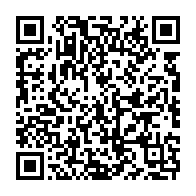 